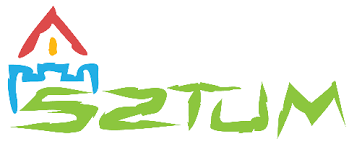 SPECYFIKACJA  WARUNKÓW  ZAMÓWIENIAnr sprawy: OR.271.4.2023„UBEZPIECZENIE MIENIA I ODPOWIEDZIALNOŚCI MIASTA I GMINY SZTUM”Postępowanie o udzielenie zamówienia publicznego - dalej zwane „postępowaniem” - prowadzone zgodnie z przepisami ustawy z dnia 11 września 2019 r. - Prawo zamówień publicznych (Dz.U. z 2022 r. poz. 1710 z późn. zm.) - dalej zwanej „Ustawą”.Wartość zamówienia nie przekracza progów unijnych określonych na podstawie art. 3 Ustawy.Zamawiający: 
Miasto i Gmina Sztum ul. Mickiewicza 3982-400 Sztum                                                           Zatwierdzam: Burmistrz Miasta i Gminy Sztum                                                                       z up.  mgr Anna Zawadka                                                                                 Sekretarz Miasta i Gminy SztumSztum,  r.Zawartość  SWZ:1.	Zamawiający2.	Tryb udzielenia zamówienia3.	Opis przedmiotu zamówienia4.	Informacja dotycząca udziału podwykonawców w przedmiocie zamówienia5.	Opis części zamówienia	6.	Oferty wariantowe7.	Termin wykonania zamówienia8.	Podstawy wykluczenia9.	Informacja o warunkach udziału w postępowaniu o udzielenie zamówienia10.	Informacja o podmiotowych środkach dowodowych żądanych w celu potwierdzenia braku podstaw wykluczenia i spełniania warunków udziału w postępowaniu11.	Informacje dotyczące składania pełnomocnictwa lub innego dokumentu potwierdzającego umocowanie do reprezentowania wykonawcy12.	Forma i postać składanych oświadczeń i dokumentów oraz oferty13.	Informacja o środkach komunikacji elektronicznej, przy użyciu których zamawiający będzie komunikował się z wykonawcami, oraz informacje o wymaganiach technicznych i organizacyjnych sporządzania, wysyłania i odbierania korespondencji elektronicznej14.	Wskazanie osób uprawnionych do komunikowania się z wykonawcami15.	Termin związania ofertą16.	Wymagania dotyczące wadium, w tym jego kwota17.	Opis sposobu przygotowania oferty18.	Termin składania ofert i otwarcia ofert 19.	Czynności wykonywane po otwarciu ofert20.	Sposób obliczenia ceny21.	Opis kryteriów oceny ofert wraz z podaniem wag tych kryteriów i sposobu oceny ofert	22.	Informacje o formalnościach, jakie muszą zostać dopełnione po wyborze oferty w celu zawarcia umowy w sprawie zamówienia publicznego23.	Informacje dotyczące zabezpieczenia należytego wykonania umowy, jeżeli zamawiający przewiduje obowiązek jego wniesienia24.	Informacje dotyczące zwrotu kosztów udziału w postępowaniu, jeżeli zamawiający przewiduje ich zwrot25.	Projektowane postanowienia umowy w sprawie zamówienia publicznego, które zostaną wprowadzone do treści tej umowy26.	Pouczenie o środkach ochrony prawnej przysługujących wykonawcy27.	Informacja o przetwarzaniu danych osobowych przez zamawiającego28.	Wykaz załączników.ZamawiającymIASTO I GMINA SZTUMUL. MICKIEWICZA 3982-400 SZTUMtel.: 55 640 63 03Adres strony internetowej prowadzonego postępowania: https://platformazakupowa.pl/pn/sztum.Na niniejszej stronie udostępniane będą zmiany i wyjaśnienia treści SWZ (niedotyczące załącznika nr 6 i 7 do SWZ, które mają charakter poufny zgodnie z pkt. 3.7 SWZ) oraz inne dokumenty zamówienia bezpośrednio związane z postępowaniem o udzielenie zamówienia.Adres poczty elektronicznej: zamówienia.publiczne@sztum.plTryb udzielenia zamówieniaZamawiający udziela zamówienia w trybie podstawowym, na podstawie art. 275 pkt 1 Ustawy, w którym w odpowiedzi na ogłoszenie o zamówieniu oferty mogą składać wszyscy zainteresowani wykonawcy, a następnie zamawiający wybiera najkorzystniejszą ofertę bez przeprowadzenia negocjacji.Zamawiający nie przewiduje wyboru najkorzystniejszej oferty z możliwością prowadzenia negocjacji.Wartość zamówienia nie przekracza progów unijnych określonych na podstawie art. 3 Ustawy. Zamawiający nie przewiduje wyboru oferty z zastosowaniem aukcji elektronicznej.Opis przedmiotu zamówieniaZamówienie obejmuje:Część I Zamówienia:Ubezpieczenie mienia i odpowiedzialności Zamawiającego w zakresie:Ubezpieczenia mienia od wszystkich ryzyk,Ubezpieczenia sprzętu elektronicznego od wszystkich ryzyk,Ubezpieczenia odpowiedzialności cywilnej,Ubezpieczenia następstw nieszczęśliwych wypadków,Ubezpieczenia maszyn od uszkodzeń od wszystkich ryzyk.Wspólny Słownik Zamówień (CPV): Przedmiot główny:CPV: 66.51.00.00-8Nazewnictwo wg CPV: usługi ubezpieczeniowePrzedmioty dodatkowe:CPV: 66.51.50.00-3Nazewnictwo wg CPV: usługi ubezpieczenia od uszkodzenia lub utratyCPV: 66.51.60.00-0Nazewnictwo wg CPV: usługi ubezpieczenia od odpowiedzialności cywilnejCPV: 66.51.21.00-3Nazewnictwo wg CPV: usługi ubezpieczenia od następstw nieszczęśliwych wypadkówCzęść II Zamówienia:Ubezpieczenie pojazdów Zamawiającego w zakresie:Ubezpieczenia odpowiedzialności cywilnej posiadaczy pojazdów mechanicznych,Ubezpieczenia autocasco,Ubezpieczenia następstw nieszczęśliwych wypadków kierowcy i pasażerów,Ubezpieczenia Assistance.Przedmiot główny:CPV: 66.51.00.00-8Nazewnictwo wg CPV: usługi ubezpieczeniowePrzedmioty dodatkowe:	CPV: 66.51.21.00-3Nazewnictwo wg CPV: usługi ubezpieczenia od następstw nieszczęśliwych wypadkówCPV: 66.51.41.10-0Nazewnictwo wg CPV: usługi ubezpieczeń pojazdów mechanicznychCPV: 66.51.61.00-1	Nazewnictwo wg CPV: usługi ubezpieczenia pojazdów mechanicznych od odpowiedzialności cywilnejCzęść III Zamówienia:Ubezpieczenie następstw nieszczęśliwych wypadków członków ochotniczej straży pożarnej.Przedmiot główny:CPV: 66.51.00.00-8Nazewnictwo wg CPV: usługi ubezpieczeniowePrzedmioty dodatkowe:CPV: 66.51.21.00-3Nazewnictwo wg CPV: usługi ubezpieczenia od następstw nieszczęśliwych wypadkówSzczegółowy opis przedmiotu zamówienia zawarty jest w Załączniku Nr 6 – Program Ubezpieczenia.Zamawiający nie przewiduje udzielania zamówienia polegającego na powtórzeniu podobnych usług na zasadach określonych w art. 214 ust. 1 pkt 7 Ustawy.Z uwagi na charakter zamówienia Zamawiający nie określa wymagań dotyczących zatrudniania przez Wykonawcę lub Podwykonawcę na podstawie umowy o pracę osób wykonujących wskazane przez Zamawiającego czynności w zakresie realizacji zamówienia, o których to wymaganiach mowa w art. 95 ustawy PZP. Usługa ubezpieczenia polega na spełnieniu określonego świadczenia pieniężnego w razie zajścia przewidzianego w umowie wypadku, czynności prowadzone przez wykonawcę nie wymagają stałego zaangażowania osób a jedynie jednostkowego wkładu, a tym samym czynności w zakresie realizacji zamówienia nie polegają na wykonywaniu pracy w sposób określony w art. 22 § 1 ustawy z dnia 26 czerwca 1974 r. – Kodeks pracy (Dz. U. z 2020 r. poz. 1320 z późn. zm.).Zamawiający nie przewiduje wymagań w zakresie zatrudnienia osób, o których mowa w art. 96 ust. 2 pkt 2 Ustawy.Prawo opcji  Zamawiający zastrzega sobie możliwość skorzystania z prawa opcji określonego w art. 441 Ustawy Prawo zamówień publicznych. Realizacja prawa opcji polegać będzie na zwiększeniu ilości zamówienia podstawowego. Chęć skorzystania z prawa opcji nie będzie wymagać zawarcia aneksu do nn. umowy, odbywać się będzie w oparciu o skierowane do Wykonawcy w formie pisemnej zgłoszenia. W razie nieudzielenia zamówienia opcjonalnego Wykonawcy nie przysługują jakiekolwiek roszczenia z tego tytułu. Zamówienie opcjonalne realizowane będzie na zasadach przewidzianych dla zamówienia podstawowego.Przedmiotem opcji może być:W części I zamówienia: ubezpieczenie mienia od wszystkich ryzykUbezpieczenia sprzętu elektronicznego od wszystkich ryzykUbezpieczenia maszyn od uszkodzeń od wszystkich ryzyk, Ubezpieczenie maszyn i urządzeń drogowych od wszystkich ryzyk (casco maszyn), - w przypadku wzrostu sum ubezpieczenia/wartości mienia w okresie realizacji zamówienia w stosunku do sum ubezpieczenia/wartości mienia określonych w zamówieniu podstawowym (w załączniku nr 6 do SWZ) w związku ze zmianą wartości mienia, nabyciem nowego mienia, modernizacją istniejącego mienia lub nowymi inwestycjamiMaksymalna wartość opcji dla niniejszej części zamówienia wynosi 20% składki za zamówienie podstawowe, pierwotnie określonej w umowie w sprawie zamówienia publicznego.W części II zamówienia:ubezpieczenie odpowiedzialności cywilnej posiadaczy pojazdów mechanicznych,ubezpieczenie autocasco,ubezpieczenie następstw nieszczęśliwych wypadków kierowcy i pasażerów,ubezpieczenie Assistance- w przypadku ubezpieczenia pojazdów nabywanych przez Zamawiającego (podmioty podlegające ubezpieczeniu na podstawie niniejszego postępowania) i/lub zwiększenia wartości ubezpieczonych pojazdów w trakcie trwania umowy w sprawie zamówienia publicznego.Maksymalna wartość opcji dla niniejszej części zamówienia wynosi 30% składki za zamówienie podstawowe, pierwotnie określonej w umowie w sprawie zamówienia publicznego.Składka będzie rozliczana zgodnie z określoną w załączniku nr 6 do SWZ klauzulą warunków i taryf dotyczącą danej części zamówienia.Wymagania określone przez Zamawiającego dotyczące przedmiotu zamówienia:Zamawiający wymaga, aby Zamawiający (Ubezpieczający/Ubezpieczony) nie był zobowiązany do pokrywania strat Wykonawcy działającego w formie towarzystwa ubezpieczeń wzajemnych przez wnoszenie dodatkowej składki, zgodnie z art. 111 ust. 2 Ustawy z dnia 11 września 2015 r. o działalności ubezpieczeniowej i reasekuracyjnej (Dz. U. z 2021 r. poz. 1130 z późn. zm.).Wykonawca musi posiadać ogólne (szczególne) warunki ubezpieczenia, zwane dalej OWU, wszystkich ubezpieczeń określonych w przedmiocie zamówienia.Zamawiający wymaga wskazania przez Wykonawcę imienia i nazwiska wraz z danymi kontaktowymi:- osoby/osób wyznaczonej/ych przez Wykonawcę do współpracy z Zamawiającym w okresie realizacji Zamówienia w zakresie czynności administracyjnych związanych z bieżącą obsługą (np. wystawianie dokumentów ubezpieczenia, wyjaśnianie płatności składek, przygotowywanie zaświadczeń),- osoby/osób wyznaczonej/ych przez Wykonawcę do współpracy z Zamawiającym w okresie realizacji Zamówienia w zakresie nadzoru procesu obsługi i likwidacji szkód,przy czym osoby te należy wskazać przed podpisaniem umowy o udzielenie zamówienia publicznego.Informacje o charakterze poufnym przekazywane Wykonawcom:Zamawiający informuje, że załączniki nr 6 i 7 do SWZ zawierają informacje o charakterze poufnym. W związku z powyższym na podstawie art. 280 ust. 3 Zamawiający udostępni w/w załączniki tym Wykonawcom, którzy bezpośrednio zwrócą się ze stosownym wnioskiem o udostępnienie informacji poufnych zgodnie ze wzorem stanowiącym załącznik nr 5 do SWZ. Wykonawca zobowiązany jest przesłać podpisany wniosek za pośrednictwem strony platformazakupowa.pl i formularza „Wyślij wiadomość do zamawiającego”, bądź na adres e-mail: jakub.frackiewicz@maximus-broker.pl. Zamawiający dopuszcza złożenie wniosku w formie elektronicznej, w postaci elektronicznej opatrzonej podpisem zaufanym lub podpisem osobistym bądź jako cyfrowe odwzorowanie (zdefiniowane w pkt 12.7.2 SWZ) wniosku podpisanego własnoręcznie.  Wykonawcy, którym Zamawiający udostępnia informacje o charakterze poufnym zobowiązani są do:- wykorzystania tych informacji wyłącznie w celu przygotowania i złożenia oferty;- nieujawniania tych informacji, a w przypadku udostepnienia informacji o charakterze poufnym osobom trzecim do zobowiązania ich do zachowania poufności przekazanych informacji;- odpowiedniego zabezpieczenia przekazanych informacji o charakterze poufnym, co najmniej na poziomie standardów jakie Wykonawca stosuje do własnych informacji poufnych.Powyższe obowiązki Wykonawcy należy interpretować tak, że Wykonawca może ujawnić treść informacji poufnych wyłącznie swoim pracownikom, współpracownikom, osobom trzecim oraz innym podmiotom biorącym udział w czynnościach związanych bezpośrednio z udziałem Wykonawcy w postępowaniu o udzielenie niniejszego zamówienia publicznego. Ujawniając informacje poufne Wykonawca zobowiązany jest poinformować o poufnym charakterze przekazywanych informacji oraz odebrać pisemne zobowiązanie do zachowania ich poufności.Informacja dotycząca udziału podwykonawców w przedmiocie zamówieniaWykonawca może powierzyć wykonanie części zamówienia podwykonawcy (podwykonawcom).Zamawiający zastrzega obowiązek osobistego wykonania przez Wykonawcę kluczowych części zamówienia tj. czynności ubezpieczeniowych, których zgodnie z ustawą z dnia 11 września 2015 r. o działalności ubezpieczeniowej i reasekuracyjnej Wykonawca nie może powierzyć innym podmiotom tj.: Czynności polegających na zawieraniu umów ubezpieczenia, umów gwarancji ubezpieczeniowych lub zlecaniu ich zawierania uprawnionym pośrednikom ubezpieczeniowym w rozumieniu ustawy o dystrybucji ubezpieczeń, a także wykonywanie tych umów (zgodnie z art. 4 ust. 7 pkt. 1 ustawy o działalności ubezpieczeniowej i reasekuracyjnej);Czynności polegających na ustalaniu składek i prowizji należnych z tytułu umów ubezpieczenia, umów gwarancji ubezpieczeniowych, umów reasekuracji (zgodnie z art. 4 ust. 7 pkt. 4 ustawy o działalności ubezpieczeniowej i reasekuracyjnej);Czynności polegających na ustanawianiu, w drodze czynności cywilnoprawnych, zabezpieczeń rzeczowych lub osobistych, jeżeli są one bezpośrednio związane z zawieraniem umów ubezpieczenia, umów gwarancji ubezpieczeniowych, umów reasekuracji (zgodnie z art. 4 ust. 7 pkt. 5 ustawy o działalności ubezpieczeniowej i reasekuracyjnej).Zamawiający wymaga, aby w przypadku powierzenia części zamówienia (określonych czynności ubezpieczeniowych) podwykonawcom, Wykonawca wskazał w ofercie części zamówienia (czynności ubezpieczeniowych), których wykonanie zamierza powierzyć podwykonawcom oraz podał (o ile są mu wiadome na tym etapie) nazwy (firmy) tych podwykonawców.Opis części zamówieniaDopuszcza się składanie ofert częściowych. Szczegółowy opis części zamówienia zawarty jest w Załączniku Nr 6 – Program Ubezpieczenia.Wykonawca może złożyć ofertę na wszystkie części zamówienia bądź też na wybrane części zamówienia. Każda z części będzie oceniana odrębnie. Oferty wariantoweZamawiający nie dopuszcza składania ofert wariantowych.Termin wykonania zamówieniaDotyczy wszystkich części zamówienia:Termin realizacji zamówienia:  24 miesiące, przewidywany okres ubezpieczenia (okres realizacji zamówienia):od dnia 01.04.2023 r. do dnia 31.03.2025 r.  UWAGA: w przypadku umów wieloletnich polisy wystawiane są na okresy roczne dla wszystkich rodzajów ubezpieczeń.Polisy ubezpieczeniowe w ubezpieczeniach majątkowych będą wystawiane indywidualnie dla każdego ubezpieczonego podmiotu na okresy:       od dnia 01.04.2023 r. do dnia 31.03.2024 r.       od dnia 01.04.2024 r. do dnia 31.03.2025 r.Polisy dla ubezpieczeń wspólnych np. ubezpieczenia mienia od wszystkich ryzyk, gdzie są wspólne limity odpowiedzialności, ubezpieczenia odpowiedzialności cywilnej, wystawione zostaną po jednej polisie z każdego rodzaju ubezpieczenia obejmując ochroną wszystkie podmioty podlegające wspólnemu ubezpieczeniu na okresy:od dnia 01.04.2023 r. do dnia 31.03.2024 r.od dnia 01.04.2024 r. do dnia 31.03.2025 r.Polisy dla ubezpieczeń komunikacyjnych będą wystawione na dwa okresy roczne określone indywidualnie dla każdego pojazdu i wskazane w załącznikach zawierających wykazy pojazdów. Ubezpieczenia pojazdów nabywanych w trakcie trwania umowy o udzielenie zamówienia będą zawierane na okresy roczne zgodnie z  wnioskiem Zamawiającego. Ostatnim dniem umożliwiającym ubezpieczenie pojazdu na warunkach umowy o udzielenie zamówienia publicznego jest ostatni dzień obowiązywania umowy, to jest 31.03.2025 r.Maksymalnie okres ubezpieczenia pojazdów zakończy się dnia 30.03.2026 r.UWAGA: Zamawiający zastrzega sobie prawo zmiany sposobu wystawienia polis ubezpieczeniowych po rozstrzygnięciu postępowania: dla ubezpieczeń majątkowych (indywidualnych i wspólnych) może zostać wystawiona jedna polisa obejmująca ochroną wszystkie ubezpieczone podmioty w SWZ.  Podstawy wykluczeniaPodstawy wykluczenia, o których mowa w art. 108 ust. 1 Ustawy:Zamawiający wykluczy z postępowania o udzielenie zamówienia, na podstawie art. 108 ust. 1 Ustawy,  wykonawcę:1) będącego osobą fizyczną, którego prawomocnie skazano za przestępstwo: a) udziału w zorganizowanej grupie przestępczej albo związku mającym na celu popełnienie przestępstwa lub przestępstwa skarbowego, o którym mowa w art. 258 Kodeksu karnego, b) handlu ludźmi, o którym mowa w art. 189a Kodeksu karnego, c) o którym mowa w art. 228–230a, art. 250a Kodeksu karnego, w art. 46–48 ustawy z dnia 25 czerwca 2010 r. o sporcie (Dz. U. z 2020 r. poz. 1133 oraz z 2021 r. poz. 2054 i 2142) lub w art. 54 ust. 1–4 ustawy z dnia 12 maja 2011 r. o refundacji leków, środków spożywczych specjalnego przeznaczenia żywieniowego oraz wyrobów medycznych (podstawie: t.j. Dz. U. z 2022 r. poz. 463, 583 i 974), d) finansowania przestępstwa o charakterze terrorystycznym, o którym mowa w art. 165a Kodeksu karnego, lub przestępstwo udaremniania lub utrudniania stwierdzenia przestępnego po-chodzenia pieniędzy lub ukrywania ich pochodzenia, o którym mowa w art. 299 Kodeksu karnego, e) o charakterze terrorystycznym, o którym mowa w art. 115 § 20 Kodeksu karnego, lub mające na celu popełnienie tego przestępstwa, f) powierzenia wykonywania pracy małoletniemu cudzoziemcowi, o którym mowa w art. 9 ust. 2 ustawy z dnia 15 czerwca 2012 r. o skutkach powierzania wykonywania pracy cudzoziemcom przebywającym wbrew przepisom na terytorium Rzeczypospolitej Polskiej (Dz. U. z 2021 r. poz. 1745), g) przeciwko obrotowi gospodarczemu, o których mowa w art. 296–307 Kodeksu karnego, przestępstwo oszustwa, o którym mowa w art. 286 Kodeksu karnego, przestępstwo przeciwko wiarygodności dokumentów, o których mowa w art. 270–277d Kodeksu karnego, lub przestępstwo skarbowe, h) o którym mowa w art. 9 ust. 1 i 3 lub art. 10 ustawy z dnia 15 czerwca 2012 r. o skutkach powierzania wykonywania pracy cudzoziemcom przebywającym wbrew przepisom na terytorium Rzeczypospolitej Polskiej – lub za odpowiedni czyn zabroniony określony w przepisach prawa obcego; 2) jeżeli urzędującego członka jego organu zarządzającego lub nadzorczego, wspólnika spółki w spółce jawnej lub partnerskiej albo komplementariusza w spółce komandytowej lub komandytowo-akcyjnej lub prokurenta prawomocnie skazano za przestępstwo, o którym mowa w pkt 1; 3) wobec którego wydano prawomocny wyrok sądu lub ostateczną decyzję administracyjną o zaleganiu z uiszczeniem podatków, opłat lub składek na ubezpieczenie społeczne lub zdrowotne, chyba że wykonawca odpowiednio przed upływem terminu do składania wniosków o dopuszczenie do udziału w postępowaniu albo przed upływem terminu składania ofert dokonał płatności należnych podatków, opłat lub składek na ubezpieczenie społeczne lub zdrowotne wraz z odsetkami lub grzywnami lub zawarł wiążące porozumienie w sprawie spłaty tych należności; 4) wobec którego prawomocnie orzeczono zakaz ubiegania się o zamówienia publiczne; 5) jeżeli zamawiający może stwierdzić, na podstawie wiarygodnych przesłanek, że wykonawca zawarł z innymi wykonawcami porozumienie mające na celu zakłócenie konkurencji, w szczególności jeżeli należąc do tej samej grupy kapitałowej w rozumieniu ustawy z dnia 16 lutego 2007 r. o ochronie konkurencji i konsumentów, złożyli odrębne oferty, oferty częściowe lub wnioski o dopuszczenie do udziału w postępowaniu, chyba że wykażą, że przygotowali te oferty lub wnioski niezależnie od siebie; 6) jeżeli, w przypadkach, o których mowa w art. 85 ust. 1, doszło do zakłócenia konkurencji wynikającego z wcześniejszego zaangażowania tego wykonawcy lub podmiotu, który należy z wykonawcą do tej samej grupy kapitałowej w rozumieniu ustawy z dnia 16 lutego 2007 r. o ochronie konkurencji i konsumentów, chyba że spowodowane tym zakłócenie konkurencji może być wyeliminowane w inny sposób niż przez wykluczenie wykonawcy z udziału w postępowaniu o udzielenie zamówienia.Podstawy wykluczenia, o których mowa w art. 109 ust. 1 Ustawy:Z postępowania o udzielenie zamówienia Zamawiający wykluczy także Wykonawcę, w okolicznościach wskazanych w art. 109 ust. 1 pkt 4, tj. w stosunku do którego otwarto likwidację, ogłoszono upadłość, którego aktywami zarządza likwidator lub sąd, zawarł układ z wierzycielami, którego działalność gospodarcza jest zawieszona albo znajduje się on w innej tego rodzaju sytuacji wynikającej z podobnej procedury przewidzianej w przepisach miejsca wszczęcia tej procedury.Wykonawca nie podlega wykluczeniu w okolicznościach określonych w pkt 8.1 ppkt 1, 2 i 5 oraz w pkt 8.2, jeżeli udowodni zamawiającemu, że spełnił łącznie następujące przesłanki:naprawił lub zobowiązał się do naprawienia szkody wyrządzonej przestępstwem, wykroczeniem lub swoim nieprawidłowym postępowaniem, w tym poprzez zadośćuczynienie pieniężne; wyczerpująco wyjaśnił fakty i okoliczności związane z przestępstwem, wykroczeniem lub swoim nieprawidłowym postępowaniem oraz spowodowanymi przez nie szkodami, aktywnie współpracując odpowiednio z właściwymi organami, w tym organami ścigania, lub zamawiającym;podjął konkretne środki techniczne, organizacyjne i kadrowe, odpowiednie dla zapobiegania dalszym przestępstwom, wykroczeniom lub nieprawidłowemu postępowaniu, w szczególności: zerwał wszelkie powiązania z osobami lub podmiotami odpowiedzialnymi za nieprawidłowe postępowanie wykonawcy, zreorganizował personel, wdrożył system sprawozdawczości i kontroli, utworzył struktury audytu wewnętrznego do monitorowania przestrzegania przepisów, wewnętrznych regulacji lub standardów, wprowadził wewnętrzne regulacje dotyczące odpowiedzialności i odszkodowań za nieprzestrzeganie przepisów, wewnętrznych regulacji lub standardów. Zamawiający oceni, czy podjęte przez wykonawcę czynności, o których mowa powyżej, są wystarczające do wykazania jego rzetelności, uwzględniając wagę i szczególne okoliczności czynu wykonawcy. Jeżeli podjęte przez wykonawcę czynności, o których mowa powyżej, nie są wystarczające do wykazania jego rzetelności, zamawiający wykluczy wykonawcę.Podstawy wykluczenia, o których mowa w art. art. 7 ust. 1 Ustawy z dnia 13 kwietnia 2022 r. o szczególnych rozwiązaniach w zakresie przeciwdziałania wspieraniu agresji na Ukrainę oraz służących ochronie bezpieczeństwa narodowego (Dz.U. z 2022 r., poz. 835), zwanej dalej Ustawą w o przeciwdziałaniu wspierania agresji na Ukrainę:Z postępowania o udzielenie zamówienia publicznego wyklucza się:1) wykonawcę wymienionego w wykazach określonych w rozporządzeniu Rady (WE) 765/2006 dotyczącego środków ograniczających w związku z sytuacją na Białorusi i udziałem Białorusi w agresji Rosji wobec Ukrainy(Dz. Urz. UE L 134 z 20.05.2006, str. 1, z późn. zm.) i rozporządzeniu Rady (WE) 269/2014 z dnia 17 marca 2014 r. w sprawie środków ograniczających w odniesieniu do działań podważających integralność terytorialną, suwerenność i niezależność Ukrainy lub im zagrażających (Dz. Urz. UE L 78 z 17.03.2014, str. 6, z późn. zm.) albo wpisanego na listę na podstawie decyzji w sprawie wpisu na listę rozstrzygającej o zastosowaniu środka, o którym mowa w art. 1 pkt 3 Ustawy o przeciwdziałaniu wspierania agresji na Ukrainę;2) wykonawcę, którego beneficjentem rzeczywistym w rozumieniu ustawy z dnia 1 marca 2018 r. o przeciwdziałaniu praniu pieniędzy oraz finansowaniu terroryzmu (Dz. U. z 2022 r. poz. 593 i 655) jest osoba wymieniona w wykazach określonych w w/w rozporządzeniu 765/2006 i w/wrozporządzeniu 269/2014 albo wpisana na listę lub będąca takim beneficjentem rzeczywistym od dnia 24 lutego 2022 r., o ile została wpisana na listę na podstawie decyzji w sprawie wpisu na listę rozstrzygającej o zastosowaniu środka, o którym mowa w art. 1 pkt 3 Ustawy o przeciwdziałaniu wspierania agresji na Ukrainę;3) wykonawcę, którego jednostką dominującą w rozumieniu art. 3 ust. 1 pkt 37 ustawy z dnia 29 września 1994 r. o rachunkowości (Dz. U. z 2021 r. poz. 217, 2105 i 2106) jest podmiot wymieniony w wykazach określonych w w/w rozporządzeniu 765/2006 i w/w rozporządzeniu 269/2014 albo wpisany na listę lub będący taką jednostką dominującą od dnia 24 lutego 2022 r., o ile został wpisany na listę na podstawie decyzji w sprawie wpisu na listę rozstrzygającej o zastosowaniu środka, o którym mowa w art. 1 pkt 3 Ustawy o przeciwdziałaniu wspierania agresji na Ukrainę.Wykluczenie następuje na okres trwania okoliczności określonych w pkt 8.4.1.Informacja o warunkach udziału w postępowaniu o udzielenie zamówieniaNa podstawie art. 112 Ustawy, zamawiający określa warunek udziału w postępowaniu dotyczący uprawnień do prowadzenia określonej działalności gospodarczej lub zawodowej, o ile wynika to z odrębnych przepisów:Zamawiający uzna, że wykonawca spełnia powyższy warunek, jeżeli posiada zezwolenie na wykonywanie działalności ubezpieczeniowej, o którym mowa w art. 7 ust. 1 Ustawy z dnia 11 września 2015 r. o działalności ubezpieczeniowej i reasekuracyjnej.Wykonawcy wspólnie ubiegający się o udzielenie zamówienia:Warunek dotyczący uprawnień do prowadzenia określonej działalności gospodarczej lub zawodowej, jest spełniony, jeżeli co najmniej jeden z wykonawców wspólnie ubiegających się o udzielenie zamówienia posiada uprawnienia do prowadzenia określonej działalności gospodarczej lub zawodowej i zrealizuje usługi, do których realizacji te uprawnienia są wymagane. W tym przypadku, wykonawcy wspólnie ubiegający się o udzielenie zamówienia dołączają odpowiednio do oferty oświadczenie, z którego wynika, które usługi wykonają poszczególni wykonawcy.Zamawiający nie zastrzega możliwości ubiegania się o udzielenie zamówienia wyłącznie przez wykonawców, o których mowa w art. 94 Ustawy.Informacja o podmiotowych środkach dowodowych żądanych w celu potwierdzenia braku podstaw wykluczenia i spełniania warunków udziału w postępowaniuDo oferty wykonawca dołącza oświadczenie o niepodleganiu wykluczeniu i spełnianiu warunków udziału w postępowaniu. Niniejsze oświadczenie, stanowi dowód potwierdzający brak podstaw wykluczenia i spełnianie warunków udziału w postępowaniu, na dzień składania ofert. Wzór oświadczenia stanowi Załącznik nr 2 do SWZ.Wykonawca, który zamierza powierzyć wykonanie części zamówienia podwykonawcom, w celu wykazania braku istnienia wobec nich podstaw wykluczenia z udziału w postępowaniu zamieszcza informacje o  podwykonawcach w ww. oświadczeniu.W przypadku wspólnego ubiegania się o zamówienie przez wykonawców, oświadczenie, o którym mowa powyżej, składa każdy z wykonawców. Oświadczenia te potwierdzają brak podstaw wykluczenia oraz spełnianie warunków udziału w postępowaniu w zakresie, w jakim każdy z wykonawców wykazuje spełnianie warunków udziału w postępowaniu. Zamawiający wzywa wykonawcę, którego oferta została najwyżej oceniona, do złożenia w wyznaczonym terminie, nie krótszym niż 5 dni od dnia wezwania, podmiotowych środków dowodowych, jeżeli wymagał ich złożenia w ogłoszeniu o zamówieniu lub dokumentach zamówienia, aktualnych na dzień złożenia podmiotowych środków dowodowych.W celu potwierdzenia braku podstaw wykluczenia wykonawcy z udziału w postępowaniu o udzielenie zamówienia publicznego, na podstawie § 3 Rozporządzenia Ministra Rozwoju, Pracy i Technologii z dnia 23 grudnia 2020 r. w sprawie podmiotowych środków dowodowych oraz innych dokumentów lub oświadczeń, jakich może żądać zamawiający od wykonawcy (Dz.U. poz. 2415) (dalej Rozporządzenie w sprawie podmiotowych środków dowodowych), zamawiający żąda oświadczenia wykonawcy o aktualności informacji zawartych w oświadczeniu, o którym mowa w pkt 10.1 SWZ, w zakresie podstaw wykluczenia z postępowania wskazanych przez zamawiającego. Wzór oświadczenia stanowi Załącznik nr 3 do SWZ.Zamawiający może żądać od wykonawców wyjaśnień dotyczących treści oświadczenia, o którym mowa w pkt 10.1 SWZ lub złożonych podmiotowych środków dowodowych lub innych dokumentów lub oświadczeń składanych w postępowaniu.Jeżeli złożone przez wykonawcę oświadczenie, o którym mowa pkt 10.1 SWZ lub podmiotowe środki dowodowe budzą wątpliwości zamawiającego, może on zwrócić się bezpośrednio do podmiotu, który jest w posiadaniu informacji lub dokumentów istotnych w tym zakresie dla oceny spełniania przez wykonawcę warunków udziału w postępowaniu, kryteriów selekcji lub braku podstaw wykluczenia, o przedstawienie takich informacji lub dokumentów.Informacje dotyczące składania pełnomocnictwa lub innego dokumentu potwierdzającego umocowanie do reprezentowania wykonawcyW celu potwierdzenia, że osoba działająca w imieniu wykonawcy jest umocowana do jego reprezentowania, zamawiający może żądać od wykonawcy odpisu lub informacji z Krajowego Rejestru Sądowego, Centralnej Ewidencji i Informacji o Działalności Gospodarczej lub innego właściwego rejestru.Wykonawca nie jest zobowiązany do złożenia dokumentów, o których mowa powyżej, jeżeli zamawiający może je uzyskać za pomocą bezpłatnych i ogólnodostępnych baz danych, o ile wykonawca wskazał dane umożliwiające dostęp do tych dokumentów. Jeżeli w imieniu wykonawcy działa osoba, której umocowanie do jego reprezentowania nie wynika z dokumentów, o których mowa w pkt 11.1, zamawiający żąda od wykonawcy pełnomocnictwa lub innego dokumentu potwierdzającego umocowanie do reprezentowania wykonawcy. Wykonawcy wspólnie ubiegający się o udzielenie zamówienia publicznego:ustanawiają pełnomocnika do reprezentowania ich w postępowaniu o udzielenie zamówienia albo do reprezentowania w postępowaniu i zawarcia umowy w sprawie zamówienia publicznego. Przepis pkt 11.3. stosuje się odpowiednio do osoby działającej w imieniu tych wykonawców.dołączają do oferty oświadczenie, z którego wynika, które usługi wykonają poszczególni wykonawcy.Forma i postać składanych oświadczeń i dokumentów oraz ofertyPodmiotowe środki dowodowe oraz inne dokumenty lub oświadczenia, o których mowa w Rozporządzeniu w sprawie podmiotowych środków dowodowych składa się w formie elektronicznej, w postaci elektronicznej opatrzonej podpisem zaufanym lub podpisem osobistym, lub w formie dokumentowej, w zakresie i w sposób określony w przepisach Rozporządzenia Prezesa Rady Ministrów z dnia 30 grudnia 2020 r. w sprawie sposobu sporządzania i przekazywania informacji oraz wymagań technicznych dla dokumentów elektronicznych oraz środków komunikacji elektronicznej w postępowaniu o udzielenie zamówienia publicznego lub konkursie (Dz.U. poz. 2452) (dalej Rozporządzenie w sprawie sposobu sporządzania i przekazywania informacji oraz środków komunikacji elektronicznej).Zgodnie z § 2 ust. 1 Rozporządzenia w sprawie sposobu sporządzania i przekazywania informacji oraz środkach komunikacji elektronicznej, oferty, oświadczenie, o którym mowa w pkt 10.1 SWZ, podmiotowe środki dowodowe, w tym oświadczenie, o którym mowa w pkt 9.2 SWZ, pełnomocnictwo, sporządza się w postaci elektronicznej, w formatach danych określonych w przepisach wydanych na podstawie art. 18 ustawy z dnia 17 lutego 2005 r. o informatyzacji działalności podmiotów realizujących zadania publiczne (Dz. U. z 2021 r. poz. 2070 z późn. zm.).Informacje, oświadczenia lub dokumenty, inne niż określone w powyższym punkcie, przekazywane w postępowaniu, sporządza się w postaci elektronicznej, w formatach danych określonych w przepisach wydanych na podstawie art. 18 ustawy z dnia 17 lutego 2005 r. o informatyzacji działalności podmiotów realizujących zadania publiczne lub jako tekst wpisany bezpośrednio do wiadomości przekazywanej przy użyciu środków komunikacji elektronicznej, o których mowa w pkt 13 SWZ (§ 2 ust. 2 ww. Rozporządzenia).W przypadku gdy dokumenty elektroniczne w postępowaniu, przekazywane przy użyciu środków komunikacji elektronicznej, zawierają informacje stanowiące tajemnicę przedsiębiorstwa w rozumieniu przepisów ustawy z dnia 16 kwietnia 1993 r. o zwalczaniu nieuczciwej konkurencji (Dz. U. z 2022 r. poz. 1233), wykonawca, w celu utrzymania w poufności tych informacji, przekazuje je w wydzielonym i odpowiednio oznaczonym pliku (§ 4 ust. 1 ww. Rozporządzenia), wraz z jednoczesnym zaznaczeniem w nazwie pliku „Dokument stanowiący tajemnicę przedsiębiorstwa”.Podmiotowe środki dowodowe oraz inne dokumenty lub oświadczenia, sporządzone w języku obcym przekazuje się wraz z tłumaczeniem na język polski (§ 5 ww. Rozporządzenia).Zamawiający nie przewiduje wymogu lub możliwości złożenia ofert w postaci katalogów elektronicznych.Dokumenty wystawione przez inne podmioty niż wykonawca, wykonawca wspólnie ubiegający się o udzielenie zamówienia lub podwykonawca.W przypadku gdy podmiotowe środki dowodowe, inne dokumenty, lub dokumenty potwierdzające umocowanie do reprezentowania odpowiednio wykonawcy, wykonawców wspólnie ubiegających się o udzielenie zamówienia publicznego lub podwykonawcy, zwane dalej „dokumentami potwierdzającymi umocowanie do reprezentowania”, zostały wystawione przez upoważnione podmioty inne niż wykonawca, wykonawca wspólnie ubiegający się o udzielenie zamówienia, lub podwykonawca, zwane dalej „upoważnionymi podmiotami”, jako dokument elektroniczny, przekazuje się ten dokument (z § 6 ust. 1 ww. Rozporządzenia).W przypadku gdy dokumenty wskazane powyżej zostały wystawione przez upoważnione podmioty jako dokument w postaci papierowej, przekazuje się cyfrowe odwzorowanie tego dokumentu opatrzone kwalifikowanym podpisem elektronicznym, podpisem zaufanym lub podpisem osobistym, poświadczające zgodność cyfrowego odwzorowania z dokumentem w postaci papierowej (§ 6. Ust. 2 ww. Rozporządzenia).Przez cyfrowe odwzorowanie należy rozumieć dokument elektroniczny będący kopią elektroniczną treści zapisanej w postaci papierowej, umożliwiający zapoznanie się z tą treścią i jej zrozumienie, bez konieczności bezpośredniego dostępu do oryginału (§ 6 ust. 5 ww. Rozporządzenia).Poświadczenia zgodności cyfrowego odwzorowania z dokumentem w postaci papierowej, o którym mowa powyżej, dokonuje w przypadku: podmiotowych środków dowodowych oraz dokumentów potwierdzających umocowanie do reprezentowania - odpowiednio wykonawca, wykonawca wspólnie ubiegający się o udzielenie zamówienia lub podwykonawca, w zakresie podmiotowych środków dowodowych lub dokumentów potwierdzających umocowanie do reprezentowania, które każdego z nich dotyczą; innych dokumentów - odpowiednio wykonawca lub wykonawca wspólnie ubiegający się o udzielenie zamówienia, w zakresie dokumentów, które każdego z nich dotyczą (§ 6 ust. 3 ww. Rozporządzenia). Poświadczenia zgodności cyfrowego odwzorowania z dokumentem w postaci papierowej, o którym mowa powyżej może dokonać również notariusz (§ 6 ust. 4 ww. Rozporządzenia).Dokumenty nie wystawione przez upoważnione podmioty, pełnomocnictwo Podmiotowe środki dowodowe, w tym oświadczenie, o którym mowa w pkt 9.2 SWZ, niewystawione przez upoważnione podmioty oraz pełnomocnictwo przekazuje się w postaci elektronicznej i opatruje się kwalifikowanym podpisem elektronicznym, podpisem zaufanym lub podpisem osobistym (§ 7 ust. 1 ww. Rozporządzenia). W przypadku gdy dokumenty wymienione powyżej, zostały sporządzone jako dokument w postaci papierowej i opatrzone własnoręcznym podpisem, przekazuje się cyfrowe odwzorowanie tego dokumentu opatrzone kwalifikowanym podpisem elektronicznym, podpisem zaufanym lub podpisem osobistym, poświadczającym zgodność cyfrowego odwzorowania z dokumentem w postaci papierowej (§ 7 ust. 2 ww. Rozporządzenia).Poświadczenia zgodności cyfrowego odwzorowania z dokumentem w postaci papierowej, o którym mowa powyżej, dokonuje w przypadku: podmiotowych środków dowodowych - odpowiednio wykonawca, wykonawca wspólnie ubiegający się o udzielenie zamówienia, podmiot udostępniający zasoby lub podwykonawca, w zakresie podmiotowych środków dowodowych, które każdego z nich dotyczą; oświadczenia, o którym mowa w pkt 9.2 SWZ - wykonawca wspólnie ubiegający się o udzielenie zamówienia; pełnomocnictwa – mocodawca (§ 7 ust. 3 ww. Rozporządzenia).Poświadczenia zgodności cyfrowego odwzorowania z dokumentem w postaci papierowej, o którym mowa powyżej może dokonać również notariusz (§ 7 ust. 4 ww. Rozporządzenia).W przypadku przekazywania w postępowaniu dokumentu elektronicznego w formacie poddającym dane kompresji, opatrzenie pliku zawierającego skompresowane dokumenty kwalifikowanym podpisem elektronicznym, podpisem zaufanym lub podpisem osobistym, jest równoznaczne z opatrzeniem wszystkich dokumentów zawartych w tym pliku odpowiednio kwalifikowanym podpisem elektronicznym, podpisem zaufanym lub podpisem osobistym (§ 8 ww. Rozporządzenia).Dokumenty elektroniczne w postępowaniu muszą spełniać łącznie następujące wymagania: muszą być utrwalone w sposób umożliwiający ich wielokrotne odczytanie, zapisanie i powielenie, a także przekazane przy użyciu środków komunikacji elektronicznej lub na informatycznym nośniku danych; muszą umożliwiać prezentację treści w postaci elektronicznej, w szczególności przez wyświetlenie tej treści na monitorze ekranowym; muszą umożliwiać prezentację treści w postaci papierowej, w szczególności za pomocą wydruku; muszą zawierać dane w układzie niepozostawiającym wątpliwości co do treści i kontekstu zapisanych informacji (§ 10 ww. Rozporządzenia).W przypadku wskazania przez wykonawcę dostępności podmiotowych środków dowodowych lub dokumentów, o których mowa w pkt 11.1 SWZ, pod określonymi adresami internetowymi ogólnodostępnych i bezpłatnych baz danych, zamawiający może żądać od wykonawcy przedstawienia tłumaczenia na język polski pobranych samodzielnie przez zamawiającego podmiotowych środków dowodowych lub dokumentów.Informacja o środkach komunikacji elektronicznej, przy użyciu których zamawiający będzie komunikował się z wykonawcami, oraz informacje o wymaganiach technicznych i organizacyjnych sporządzania, wysyłania i odbierania korespondencji elektronicznejZgodnie z art. 20 ust. 1 Ustawy postępowanie o udzielenie zamówienia, z zastrzeżeniem wyjątków przewidzianych w Ustawie, prowadzi się pisemnie w języku polskim za pośrednictwem platformy zakupowej (dalej jako „Platforma”) pod adresem:https://platformazakupowa.pl/pn/sztum. Komunikacja, w tym składanie ofert, wymiana informacji oraz przekazywanie dokumentów lub oświadczeń między zamawiającym a wykonawcą, z uwzględnieniem wyjątków określonych w Ustawie, odbywa się przy użyciu środków komunikacji elektronicznej. Komunikacja ustna dopuszczalna jest w odniesieniu do informacji, które nie są istotne, w szczególności nie dotyczą ogłoszenia o zamówieniu lub SWZ, a także ofert.W przypadku wykonawców wspólnie ubiegających się o udzielenie zamówienia wszelka korespondencja będzie prowadzona przez zamawiającego wyłącznie z ich pełnomocnikiem.W celu skrócenia czasu udzielenia odpowiedzi na pytania preferuje się, aby komunikacja między Zamawiającym a Wykonawcami, w tym wszelkie oświadczenia, wnioski, zawiadomienia oraz informacje, przekazywane były za pośrednictwem platformazakupowa.pl i formularza „Wyślij wiadomość do zamawiającego”. Za datę przekazania (wpływu) oświadczeń, wniosków, zawiadomień oraz informacji przyjmuje się datę ich przesłania za pośrednictwem platformazakupowa.pl poprzez kliknięcie przycisku  „Wyślij wiadomość do zamawiającego” po których pojawi się komunikat, 
że wiadomość została wysłana do Zamawiającego. Zamawiający dopuszcza, awaryjnie, komunikację  za pośrednictwem poczty elektronicznej. Adres poczty elektronicznej osoby uprawnionej do kontaktu z Wykonawcami: zamowienia.publiczne@sztum.pl z wyłączeniem składania ofert (nie dopuszcza się składania ofert za pomocą poczty elektronicznej).Podczas składania oferty należy wziąć pod uwagę czas (nawet ze względu na zapoznanie się z warunkami technicznymi platformy, czy różnymi innymi trudnościami technicznymi), tak aby mieć możliwość złożenia oferty w wyznaczonym do tego terminie.Składanie ofert przez Platformę zakupową jest dla Wykonawców bezpłatne. Złożenie oferty możliwe jest przez Wykonawców, którzy posiadają konto na platformie zakupowej oraz przez Wykonawców nie posiadających konta na platformie zakupowej. W celu założenia konta na platformie zakupowej należy wybrać zakładkę „zaloguj się” a w kolejnym kroku należy wybrać „załóż konto” następnie należy wypełnić formularze i postępować zgodnie z poleceniami wyświetlającymi się na ekranie monitora. W przypadku Wykonawców nie zalogowanych w celu złożenia oferty niezbędne jest podanie adresu e-mail (na który wysłane będzie potwierdzenie złożenia oferty), nr NIP oraz nazwę Firmy, nieobowiązkowo nr telefonu. W przypadku pytań technicznych dotyczących używania platformy zakupowej należy kontaktować się z Centrum Wsparcia Klienta Platformy zakupowej tel. 22 101 02 02 (pn.-pt. od 8:00 –17:00) gdzie otrzymanie Państwo wsparcie techniczne.Zamawiający informuje, że instrukcje korzystania z platformazakupowa.pl dotyczące 
w szczególności logowania, składania wniosków o wyjaśnienie treści SWZ, składania ofert oraz innych czynności podejmowanych w niniejszym postępowaniu przy użyciu platformazakupowa.pl znajdują się w zakładce „Instrukcje dla Wykonawców" na stronie internetowej pod adresem: https://platformazakupowa.pl/strona/45-instrukcje.Dla Wykonawców nie są natomiast wiążące informacje zamieszczone na Platformie zakupowej, które nie dotyczą kwestii technicznego korzystania z tego narzędzia.Zamawiający będzie przekazywał Wykonawcom informacje w formie elektronicznej 
za pośrednictwem strony platformazakupowa.pl. Informacje dotyczące odpowiedzi na pytania, zmiany specyfikacji, zmiany terminu składania i otwarcia ofert Zamawiający będzie zamieszczał na platformie w sekcji “Komunikaty”. Korespondencja, której zgodnie z obowiązującymi przepisami adresatem jest konkretny Wykonawca, będzie przekazywana w formie elektronicznej za pośrednictwem strony platformazakupowa.pl do konkretnego Wykonawcy. Wykonawca ma obowiązek sprawdzania komunikatów i wiadomości bezpośrednio na stronie platformazakupowa.pl przesłanych przez Zamawiającego, gdyż system powiadomień może ulec awarii lub powiadomienie może trafić do folderu SPAM. Zamawiający określa niezbędne wymagania sprzętowo - aplikacyjne umożliwiające pracę na stronie platformazakupowa.pl, tj.: stały dostęp do sieci Internet o gwarantowanej przepustowości nie mniejszej niż 512 kb/s, komputer klasy PC lub MAC o następującej konfiguracji: pamięć min. 2 GB Ram, procesor Intel IV 2 GHZ lub jego nowsza wersja, jeden z systemów operacyjnych - MS Windows 7, Mac Os x 10 4, Linux, lub ich nowsze wersje, zainstalowana dowolna przeglądarka internetowa, w przypadku Internet Explorer minimalnie wersja 10.0., włączona obsługa JavaScript, zainstalowany program Adobe Acrobat Reader lub inny obsługujący format plików .pdf,Platformazakupowa.pl działa według standardu przyjętego w komunikacji sieciowej - kodowanie UTF8, oznaczenie czasu odbioru danych przez platformę zakupową stanowi datę oraz dokładny czas (hh:mm:ss) generowany wg. czasu lokalnego serwera synchronizowanego z zegarem Głównego Urzędu Miar.Wykonawca, przystępując do niniejszego postępowania o udzielenie zamówienia publicznego: akceptuje warunki korzystania z platformazakupowa.pl określone w Regulaminie zamieszczonym na stronie internetowej „Regulamin" oraz uznaje go za wiążący, zapoznał i stosuje się do Instrukcji składania ofert/wniosków dostępnej na stronie internetowej platformazakupowa.plZamawiający informuje, że instrukcje korzystania z Platformy Zakupowej dotyczące w szczególności logowania, składania wniosków o wyjaśnienie treści SWZ, składania ofert oraz innych czynności podejmowanych w niniejszym postępowaniu przy użyciu platformazakupowa.pl znajdują się w zakładce „Instrukcje dla Wykonawców" na stronie internetowej pod adresem: https://platformazakupowa.pl/strona/45-instrukcjeWykonawca składa ofertę, która w przypadku prawidłowego złożenia oferty zostaje automatycznie zaszyfrowana przez system. Nie jest możliwe zapoznanie się z treścią złożonej oferty przed upływem terminu otwarcia ofert. Zamawiający nie ponosi odpowiedzialności za złożenie oferty w sposób niezgodny z Instrukcją korzystania z platformazakupowa.pl, w szczególności za sytuację, gdy Zamawiający zapozna się z treścią oferty przed upływem terminu składania ofert (np. złożenie oferty w zakładce „Wyślij wiadomość do Zamawiającego”). Taka oferta zostanie uznana przez Zamawiającego za ofertę handlową i nie będzie brana pod uwagę w przedmiotowym postępowaniu ponieważ nie został spełniony obowiązek narzucony w art. 221 Ustawy. Zgodnie z definicją dokumentu elektronicznego z art. 3 ust. 2 ustawy o informatyzacji działalności podmiotów realizujących zadania publiczne, opatrzenie pliku zawierającego skompresowane dane kwalifikowanym podpisem elektronicznym jest jednoznaczne z podpisaniem oryginału dokumentu, z wyjątkiem kopii poświadczonych odpowiednio przez innego Wykonawcę ubiegającego się wspólnie z nim o udzielenie zamówienia, przez podmiot, na którego zdolnościach lub sytuacji polega Wykonawca, albo przez podwykonawcę.Maksymalny rozmiar jednego pliku przesyłanego za pośrednictwem dedykowanych formularzy do: złożenia, zmiany, wycofania oferty wynosi 150 MB natomiast przy komunikacji wielkość pliku to maksymalnie 500 MB. Wyjaśnienie treści SWZ:Wykonawca może zwrócić się do Zamawiającego z wnioskiem o wyjaśnienie treści SWZ.Zamawiający jest zobowiązany udzielić wyjaśnień niezwłocznie, jednak nie później niż na 2 dni przed upływem terminu składania ofert pod warunkiem, że wniosek o wyjaśnienie treści SWZ wpłynął do Zamawiającego nie później niż na 4 dni przed upływem terminu składania ofert. Jeżeli Zamawiający nie udzieli wyjaśnień w terminie określonym w w/w pkt 13.21.2. niniejszego rozdziału, przedłuża termin składania ofert o czas niezbędny do zapoznania się wszystkich zainteresowanych Wykonawców z wyjaśnieniami niezbędnymi do należytego przygotowania i złożenia oferty. W przypadku gdy wniosek o wyjaśnienie treści SWZ nie wpłynął w terminie o którym mowa w w/w pkt 13.21.2. niniejszego rozdziału Zamawiający nie ma obowiązku udzielania wyjaśnień SWZ oraz obowiązku przedłużenia terminu składania ofert. Przedłużenie terminu składnia ofert o którym mowa w w/w pkt 13.21.3. niniejszego rozdziału  nie wpływa na bieg terminu składania wniosku o wyjaśnienie treści SWZ.Treść zapytań wraz z wyjaśnieniami zamawiający udostępni, bez ujawniania źródła zapytania, na stronie internetowej prowadzonego postępowania.Rekomendacje zamawiającegoZamawiający rekomenduje wykorzystanie formatów: .pdf, .doc, .docx, .xls, ze szczególnym wskazaniem na .pdfW celu ewentualnej kompresji danych Zamawiający rekomenduje wykorzystanie jednego z formatów: .zip, .7ZWśród formatów powszechnych a NIE występujących w Rozporządzeniu z dnia 12 kwietnia 2012 r. w sprawie Krajowych Ram Interoperacyjności, minimalnych wymagań dla rejestrów publicznych i wymiany informacji w postaci elektronicznej oraz minimalnych wymagań dla systemów teleinformatycznych (Dz.U. 2017 poz. 2247)  występują: .rar .gif .bmp .numbers .pages. Dokumenty złożone w takich plikach zostaną uznane za złożone nieskutecznie.Zamawiający zwraca uwagę na ograniczenia wielkości plików podpisywanych profilem zaufanym, który wynosi max 10MB, oraz na ograniczenie wielkości plików podpisywanych w aplikacji eDoApp służącej do składania podpisu osobistego, który wynosi max 5MB.Ze względu na niskie ryzyko naruszenia integralności pliku oraz łatwiejszą weryfikację podpisu, zamawiający zaleca, w miarę możliwości, przekonwertowanie plików składających się na ofertę na format .pdf  i opatrzenie ich podpisem kwalifikowanym PAdES. Pliki w innych formatach niż PDF zaleca się opatrzyć zewnętrznym podpisem XAdES. Wykonawca powinien pamiętać, aby plik z podpisem przekazywać łącznie z dokumentem podpisywanym.Zamawiający zaleca aby w przypadku podpisywania pliku przez kilka osób, stosować podpisy tego samego rodzaju. Podpisywanie różnymi rodzajami podpisów np. osobistym i kwalifikowanym może doprowadzić do problemów w weryfikacji plików. Zamawiający zaleca, aby Wykonawca z odpowiednim wyprzedzeniem przetestował możliwość prawidłowego wykorzystania wybranej metody podpisania plików oferty.Ofertę należy przygotować z należytą starannością dla podmiotu ubiegającego się o udzielenie zamówienia publicznego i zachowaniem odpowiedniego odstępu czasu do zakończenia przyjmowania ofert. Sugerujemy złożenie oferty na 24 godziny przed terminem składania ofert/wniosków.Jeśli wykonawca pakuje dokumenty np. w plik ZIP zalecamy wcześniejsze podpisanie każdego ze skompresowanych plików. Zamawiający rekomenduje wykorzystanie podpisu z kwalifikowanym znacznikiem czasu.Zamawiający zaleca, aby nie wprowadzać jakichkolwiek zmian w plikach po podpisaniu ich podpisem kwalifikowanym. Może to skutkować naruszeniem integralności plików co równoważne będzie z koniecznością odrzucenia oferty w postępowaniu.Wskazanie osób uprawnionych do komunikowania się z wykonawcamiOsobą uprawnioną do kontaktów z Wykonawcami jest:W kwestiach proceduralnych:Dominika Stopa Urząd Miasta i Gminy w Sztumieul. Mickiewicza 39, 82-400 Sztume-mail: dominika.stopa@sztum.pltel. 55 64-06-363orazW kwestiach merytorycznych: Jakub FrąckiewiczMaximus Broker Sp. z o.o. (Broker ubezpieczeniowy Zamawiającego działający na podstawie pełnomocnictwa)ul. Szosa Chełmińska 164, 87-100 Toruń,e-mail: jakub.frackiewicz@maximus-broker.pltel. 722 390 137Termin związania ofertąTermin związania ofertą upływa dnia 01.04.2023.W przypadku gdy wybór najkorzystniejszej oferty nie nastąpi przed upływem terminu związania ofertą określonego w dokumentach zamówienia, zamawiający przed upływem terminu związania ofertą zwraca się jednokrotnie do wykonawców o wyrażenie zgody na przedłużenie tego terminu o wskazywany przez niego okres, nie dłuższy niż 30 dni (art. 307 ust. 2 Ustawy).Przedłużenie terminu związania ofertą, o którym mowa w art. 307 ust. 2 Ustawy, wymaga złożenia przez wykonawcę pisemnego oświadczenia o wyrażeniu zgody na przedłużenie terminu związania ofertą (art. 307 ust. 3 Ustawy).Wymagania dotyczące wadium, w tym jego kwotaZamawiający nie wymaga od Wykonawców wnoszenia wadium.Opis sposobu przygotowania ofertyPodstawą oferty jest Formularz ofertowy, który stanowi załącznik nr 1 do SWZ. Wraz z formularzem ofertowym wykonawca dołącza:oświadczenie, o którym mowa w pkt 10.1. SWZ.pełnomocnictwo lub inny dokument potwierdzający umocowanie do reprezentowania wykonawcy - jeżeli w imieniu wykonawcy działa osoba, której umocowanie do jego reprezentowania nie wynika z dokumentów, o których mowa w pkt 11.1 SWZ.Ofertę oraz oświadczenie, o którym mowa w pkt 10.1 SWZ, składa się, pod rygorem nieważności, w formie elektronicznej lub w postaci elektronicznej opatrzonej podpisem zaufanym lub podpisem osobistym.Oferta może być złożona tylko do upływu terminu składania ofert.Wykonawca może przed upływem terminu do składania ofert zmienić ofertę. Wprowadzenie zmian do złożonych ofert należy dokonać zgodnie z „Instrukcją dla wykonawców platformazakupowa.pl” dostępnej na stronie https://platformazakupowa.pl/strona/45-instrukcje.Wykonawca nie może wycofać oferty, ani wprowadzić jakichkolwiek zmian w treści oferty po upływie terminu składania ofert.Oferta powinna zawierać wszystkie wymagane dokumenty, oświadczenia i załączniki, o których mowa w SWZ;Oferta musi być przygotowana zgodnie z wzorami, które stanowią załączniki do SWZ oraz zgodnie z Ustawą
i wymaganiami SWZ;Oferta musi być sporządzona w języku polskim.Oferta musi być podpisana przez osoby wskazane w dokumencie upoważniającym
do występowania w obrocie prawnym lub posiadające stosowne pełnomocnictwo. Formularz ofertowy podpisuje się kwalifikowanym podpisem elektronicznym, podpisem zaufanym lub podpisem osobistym. Rekomendowanym wariantem podpisu jest typ wewnętrzny. Podpis formularza ofertowego wariantem podpisu w typie zewnętrznym również jest możliwy, tylko w tym przypadku, powstały oddzielny plik podpisu dla tego formularza również należy załączyć wraz z ofertą. Ofertę składaną przez podmioty wspólnie ubiegające się o udzielenie zamówienia (konsorcjum, koasekuracja) podpisują wszyscy wykonawcy lub ustanowiony pełnomocnik.Pozostałe dokumenty wchodzące w skład oferty lub składane wraz z ofertą, które są zgodne z Ustawą lub Rozporządzeniem w sprawie sposobu sporządzania i przekazywania informacji oraz środków komunikacji elektronicznej opatrzone kwalifikowanym podpisem elektronicznym, podpisem zaufanym lub podpisem osobistym, mogą być zgodnie z wyborem Wykonawcy/Wykonawcy wspólnie ubiegającego się o udzielenie zamówienia/podmiotu udostępniające go zasoby opatrzone podpisem typu zewnętrznego lub wewnętrznego. W przypadku przekazywania dokumentu elektronicznego w formacie poddającym dane kompresji, opatrzenie pliku zawierającego skompresowane dokumenty kwalifikowanym podpisem elektronicznym, podpisem zaufanym lub podpisem osobistym, jest równoznaczne z opatrzeniem wszystkich dokumentów zawartych w tym pliku odpowiednio kwalifikowanym podpisem elektronicznym, podpisem zaufanym lub podpisem osobistym.Wykonawca może złożyć tylko jedną ofertę z jedną ostateczną ceną (art. 218 ust. 1 Ustawy);Wykonawca poniesie wszelkie koszty związane z przygotowaniem i złożeniem oferty;Wykonawca w ofercie może zastrzec informacje stanowiące tajemnicę przedsiębiorstwa w rozumieniu ustawy z dnia 16 kwietnia 1993 r. o zwalczaniu nieuczciwej konkurencji (Dz. U. 2022 poz. 1233). Zamawiający nie ujawni informacji stanowiących tajemnicę przedsiębiorstwa w rozumieniu przepisów o zwalczaniu nieuczciwej konkurencji, jeżeli Wykonawca, nie później niż w terminie składania ofert, zastrzegł, że nie mogą być one udostępniane oraz wykazał, iż zastrzeżone informacje stanowią tajemnicę przedsiębiorstwa.Wszelkie informacje stanowiące tajemnicę przedsiębiorstwa w rozumieniu ustawy z dnia 16 kwietnia 1993 r. o zwalczaniu nieuczciwej konkurencji (Dz. U. z 2022 r. poz. 1233), które Wykonawca zastrzeże jako tajemnicę przedsiębiorstwa i są przekazywane przy użyciu środków komunikacji elektronicznej, Wykonawca w celu utrzymania w poufności tych informacji, przekazuje je wydzielone i odpowiednio oznaczone w postaci odrębnego pliku, który zostanie złożony wraz z ofertą, zgodnie z „Instrukcją dla wykonawców platformazakupowa.pl” dostępnej na stronie Platformy zakupowej.Wykonawca nie może zastrzec informacji, o których mowa w art. 222 ust. 5 UstawyTermin składania ofert oraz termin otwarcia ofertTermin składania ofert.Oferty należy składać do dnia  r. do godz. 11:00.Termin otwarcia ofertOtwarcie ofert nastąpi w dniu  r. o godz. 11:30Jeżeli otwarcie ofert następuje przy użyciu systemu teleinformatycznego, w przypadku awarii tego systemu, która powoduje brak możliwości otwarcia ofert w terminie określonym przez zamawiającego, otwarcie ofert następuje niezwłocznie po usunięciu awarii.Zamawiający informuje o zmianie terminu otwarcia ofert na stronie internetowej prowadzonego postępowania.Zamawiający, najpóźniej przed otwarciem ofert, udostępni na stronie internetowej prowadzonego postępowania informację o kwocie, jaką zamierza przeznaczyć na sfinansowanie zamówienia.Czynności wykonywane po otwarciu ofertZamawiający, niezwłocznie po otwarciu ofert, udostępnia na stronie internetowej prowadzonego postępowania informacje o:1) nazwach albo imionach i nazwiskach oraz siedzibach lub miejscach prowadzonej działalności gospodarczej albo miejscach zamieszkania wykonawców, których oferty zostały otwarte;2) cenach zawartych w ofertach.Zamawiający wzywa wykonawcę, którego oferta została najwyżej oceniona, do złożenia w wyznaczonym terminie, nie krótszym niż 5 dni od dnia wezwania, podmiotowych środków dowodowych, jeżeli wymagał ich złożenia w ogłoszeniu o zamówieniu lub dokumentach zamówienia, aktualnych na dzień złożenia podmiotowych środków dowodowychSposób obliczenia cenyWykonawca podaje w Formularzu ofertowym, który stanowi załącznik nr 1 do SWZ, jedną cenę za odpowiednią część zamówienia. Cena musi zostać podana w złotych polskich z dokładnością do dwóch miejsc po przecinku.Zamawiający nie przewiduje rozliczenia w walutach obcych.Cenę oferty należy określić z należytą starannością, na podstawie przedmiotu zamówienia z uwzględnieniem wszystkich kosztów związanych z realizacją zadania wynikających z zakresu usługi, niezbędnych do wykonania zadania i doliczyć do powstałej kwoty inne składniki wpływające na ostateczną cenę. Jeżeli Wykonawca ma zamiar zaproponować jakieś rabaty lub upusty cen, powinien je od razu ująć w obliczeniach ceny, tak aby wyliczona cena za realizację zamówienia była ceną całościową. Późniejsze, np. w trakcie otwierania ofert, propozycje obniżek ceny nie będą przyjmowane przez Zamawiającego do wiadomości. Proponowana cena łączna powinna być podana w wysokości ostatecznej. Zamawiający zgodnie z art. 223 ust. 2 ustawy poprawia omyłki w ofercie.Zaokrąglenia cen w złotych należy dokonać do dwóch miejsc po przecinku według zasady, że trzecia cyfra po przecinku od 5 w górę powoduje zaokrąglenie drugiej cyfry po przecinku w górę o 1. Jeśli trzecia cyfra po przecinku jest niższa od 5 zostaje skreślona, a druga cyfra po przecinku nie ulegnie zmianie.W celu prawidłowego określenia ceny Wykonawca winien w pierwszej kolejności wypełnić w formularzu ofertowym tabelę dotyczącą cen za poszczególne rodzaje ubezpieczeń. Następnie Wykonawca winien określić cenę łączną za cały okres obowiązywania umowy jako sumę składek wykazanych w wyżej wymienionej tabeli. Do ceny oferty nie należy wliczać wartości opcji. W trakcie wyboru najkorzystniejszej oferty będzie brana pod uwagę cena łączna (odrębnie za każdą część zamówienia).Opis kryteriów oceny ofert wraz z podaniem wag tych kryteriów i sposobu oceny ofertKryterium oceny ofert:Cześć I Zamówienia:A. Cena łączna ubezpieczenia – waga 70%B. Zaakceptowanie klauzul dodatkowych – waga 20%C. Zwiększenie limitów odpowiedzialności –  waga 10%Cena łączna ubezpieczenia – suma składek za wszystkie ubezpieczenia będące przedmiotem niniejszego zamówienia (niniejszej części zamówienia).	Oferty będą podlegały ocenie w kryterium A według następującego wzoru:P min                                    An = __________ x 100 pkt
                                                  Pn  An     - liczba punktów przyznana ofercie n dla kryterium A   n    - numer oferty  Pmin - cena minimalna wśród złożonych ofert  Pn    - cena zaproponowana przez Wykonawcę w ofercie nZaakceptowanie klauzul dodatkowych – ocena kryterium polega na przyznaniu punktów za wprowadzenie do oferty dodatkowych klauzul rozszerzających ochronę ubezpieczeniową wg. następujących zasad:za rozszerzenie ochrony o klauzule o nr 42, 45, 46, 47 zostanie przyznanych po 6 punktów za każdą klauzulę,za rozszerzenie ochrony o klauzule o nr 40, 41, 48 zostanie przyznanych po 8 punktów za każdą klauzulę,za rozszerzenie ochrony o klauzule nr 43 i 50 zostanie przyznanych po 11 punktów za każdą klauzulę,za rozszerzenie ochrony o klauzule nr 49 zostanie przyznanych 14 punktów.za rozszerzenie ochrony o klauzule nr 44 zostanie przyznanych 16 punktów.W kryterium B Wykonawca może otrzymać maksymalnie 100 pkt (w przypadku akceptacji wszystkich klauzul dodatkowych).UWAGA:Brak zgody na włączenie do zakresu ubezpieczenia bądź zmiana treści którejkolwiek 
z klauzul oznaczonych numerami od 1 do 39 spowoduje odrzucenie oferty dla tej części Zamówienia.UWAGA – w przypadku dopisków oraz zmian w treści klauzul fakultatywnych, odbiegających od treści zawartej w SWZ, za zmienioną klauzulę przyznanych będzie 0 punktów. Zwiększenie limitów odpowiedzialności – ocena tego kryterium polega na przyznaniu dodatkowych punktów za zwiększenie limitów odpowiedzialności/sum ubezpieczenia/sum gwarancyjnych wskazanych poniżej wg. następujących zasad:W kryterium C Wykonawca może otrzymać maksymalnie 100 punktów.W celu wyboru najkorzystniejszej oferty w powiązaniu z przedstawionym wyżej kryterium Zamawiający będzie posługiwał się następującym wzorem:WOn = An x 0,70 + Bn  x 0,20 + Cn x 0,10gdzie:WOn - wskaźnik oceny oferty nAn - liczba punktów przyznana ofercie n dla kryterium ABn - liczba punktów przyznana ofercie n dla kryterium BCn - liczba punktów przyznana ofercie n dla kryterium C(Część I Zamówienia) Zamówienie publiczne zostanie udzielone wykonawcy, który uzyska największą liczbę punktów na podstawie ww. wskaźnika wyliczonego dla każdej oferty.Cześć II Zamówienia:D Cena łączna ubezpieczenia – waga 80%E. Zaakceptowanie klauzul dodatkowych – waga 20%cena łączna ubezpieczenia w części II zamówienia – suma składek za wszystkie ubezpieczenia będące przedmiotem niniejszej części zamówienia	Oferty będą podlegały ocenie w kryterium D według następującego wzoru:       P min                                    Dn = __________ x 100 pkt
                                                  Pn  Dn     - liczba punktów przyznana ofercie n dla kryterium D  n    - numer oferty  Pmin - cena minimalna wśród złożonych ofert  Pn    - cena zaproponowana przez Wykonawcę w ofercie nzaakceptowanie klauzul dodatkowych w części II zamówienia – ocena kryterium polega na przyznaniu punktów za wprowadzenie do oferty dodatkowych klauzul rozszerzających ochronę ubezpieczeniową wg. następujących zasad:za rozszerzenie ochrony o klauzule nr 6, 13, 14 zostanie przyznanych po 6 punktów za każdą klauzulę,za rozszerzenie ochrony o klauzule nr 8, 9, 10, 11, 12 zostanie przyznanych po 9 punktów za każdą klauzulę,za rozszerzenie ochrony o klauzulę nr 15 i 16 zostanie przyznanych po 10 punktów za każdą klauzulę,za rozszerzenie ochrony o klauzulę nr 7 zostanie przyznanych 17 punktów.W kryterium E Wykonawca może otrzymać maksymalnie 100 pkt (w przypadku akceptacji wszystkich klauzul dodatkowych).UWAGA:Brak zgody na włączenie do zakresu ubezpieczenia bądź zmiana treści którejkolwiek 
z klauzul oznaczonych numerami od 1 do 5 spowoduje odrzucenie oferty dla tej części Zamówienia.UWAGA – w przypadku dopisków oraz zmian w treści klauzul fakultatywnych, odbiegających od treści zawartej w SWZ, za zmienioną klauzulę przyznanych będzie 0 punktów. W celu wyboru najkorzystniejszej oferty w powiązaniu z przedstawionym wyżej kryterium Zamawiający będzie posługiwał się następującym wzorem:WOn = Dn x 0,80 + En  x 0,20gdzie:WOn - wskaźnik oceny oferty nDn - liczba punktów przyznana ofercie n dla kryterium DEn - liczba punktów przyznana ofercie n dla kryterium EZamówienie publiczne w części II zamówienia zostanie udzielone wykonawcy, który uzyska największą liczbę punktów na podstawie ww. wskaźnika wyliczonego dla każdej oferty.Cześć III Zamówienia:F. Cena łączna ubezpieczenia – waga 80%G. Zaakceptowanie klauzul dodatkowych – waga 20%F. cena łączna ubezpieczenia w części III zamówienia – suma składek za wszystkie ubezpieczenia będące przedmiotem niniejszej części zamówienia.	Oferty będą podlegały ocenie w kryterium F według następującego wzoru:       P min                                    Fn = __________ x 100 pkt
                                                  Pn  Fn     - liczba punktów przyznana ofercie n dla kryterium F  n    - numer oferty  Pmin - cena minimalna wśród złożonych ofert  Pn    - cena zaproponowana przez Wykonawcę w ofercie nG. zaakceptowanie klauzul dodatkowych w części III zamówienia – ocena kryterium polega na przyznaniu punktów za wprowadzenie do oferty dodatkowych klauzul rozszerzających ochronę ubezpieczeniową wg. następujących zasad:za rozszerzenie ochrony o klauzule o nr 6, 8 zostanie przyznanych po 20 punktów za każdą klauzulę,za rozszerzenie ochrony o klauzule o nr 7, 9 zostanie przyznanych po 30 punktów za każdą klauzulę.W kryterium G Wykonawca może otrzymać maksymalnie 100 pkt (w przypadku akceptacji wszystkich klauzul dodatkowych).UWAGA:Brak zgody na włączenie do zakresu ubezpieczenia bądź zmiana treści którejkolwiek 
z klauzul oznaczonych numerami od 1 do 5 spowoduje odrzucenie oferty dla tej części Zamówienia.UWAGA – w przypadku dopisków oraz zmian w treści klauzul fakultatywnych, odbiegających od treści zawartej w SWZ, za zmienioną klauzulę przyznanych będzie 0 punktów. W celu wyboru najkorzystniejszej oferty w powiązaniu z przedstawionym wyżej kryterium Zamawiający będzie posługiwał się następującym wzorem:WOn = Fn x 0,80 + Gn  x 0,20 gdzie:WOn - wskaźnik oceny oferty nFn - liczba punktów przyznana ofercie n dla kryterium FGn - liczba punktów przyznana ofercie n dla kryterium GZamówienie publiczne w części III zamówienia zostanie udzielone wykonawcy, który uzyska największą liczbę punktów na podstawie ww. wskaźnika wyliczonego dla każdej oferty.Informacje o formalnościach, jakie muszą zostać dopełnione po wyborze oferty w celu zawarcia umowy w sprawie zamówienia publicznegoNiezwłocznie po wyborze najkorzystniejszej oferty zamawiający informuje równocześnie wykonawców, którzy złożyli oferty, o:1) wyborze najkorzystniejszej oferty, podając nazwę albo imię i nazwisko, siedzibę albo miejsce zamieszkania, jeżeli jest miejscem wykonywania działalności wykonawcy, którego ofertę wybrano, oraz nazwy albo imiona i nazwiska, siedziby albo miejsca zamieszkania, jeżeli są miejscami wykonywania działalności wykonawców, którzy złożyli oferty, a także punktację przyznaną ofertom w każdym kryterium oceny ofert i łączną punktację,2) wykonawcach, których oferty zostały odrzucone– podając uzasadnienie faktyczne i prawne.Zamawiający udostępnia niezwłocznie informacje, o których mowa w pkt 23.1 ppkt 1, na stronie internetowej prowadzonego postępowania.Przed zawarciem umowy o udzielenie zamówienia publicznego Wykonawca, którego oferta zostanie najwyżej oceniona, jest zobowiązany przekazać Zamawiającemu, za pośrednictwem pełnomocnika Zamawiającego Maximus Broker sp. z o.o., ustandaryzowany dokument zawierający informacje o produkcie ubezpieczeniowym, 
o którym mowa w art. 8 ust. 4 Ustawy z dnia 15 grudnia 2017 r. o dystrybucji ubezpieczeń (Dz.U. 2022 poz. 905) dla poszczególnych ubezpieczeń stanowiących przedmiot zamówienia wraz z OWU. Dokumenty te mogą zostać przekazane za pomocą innego trwałego nośnika w rozumieniu art. 2 pkt 4 Ustawy z dnia 30 maja 2014 r. o prawach konsumenta.Zamawiający zawiera umowę w sprawie zamówienia publicznego, z uwzględnieniem art. 577 Ustawy, w terminie nie krótszym niż 5 dni od dnia przesłania zawiadomienia o wyborze najkorzystniejszej oferty.Zamawiający może zawrzeć umowę w sprawie zamówienia publicznego przed upływem terminu, o którym mowa w pkt powyżej, jeżeli w postępowaniu o udzielenie zamówienia złożono tylko jedną ofertę.Informacje dotyczące zabezpieczenia należytego wykonania umowy, jeżeli zamawiający przewiduje obowiązek jego wniesieniaZamawiający nie przewiduje obowiązku wniesienia zabezpieczenia należytego wykonania umowy.Informacje dotyczące zwrotu kosztów udziału w postępowaniu, jeżeli zamawiający przewiduje ich zwrotZamawiający nie przewiduje zwrotu kosztów udziału w postępowaniu z zastrzeżeniem art. 261 Ustawy.Projektowane postanowienia umowy w sprawie zamówienia publicznego, które zostaną wprowadzone do treści tej umowyZamawiający nie przewiduje zawarcia umowy ramowej.Projektowane postanowienia umowy stanowią załącznik nr 4, 4a, 4bZamawiający przewiduje możliwość zmiany zawartej umowy w stosunku do treści wybranej oferty w zakresie uregulowanym w art. 454-455 Ustawy oraz wskazanym w projektowanych postanowieniach umowy.Pouczenie o środkach ochrony prawnej przysługujących wykonawcyŚrodki ochrony prawnej przysługują wykonawcy, jeżeli ma lub miał interes w uzyskaniu zamówienia oraz poniósł lub może ponieść szkodę w wyniku naruszenia przez zamawiającego przepisów ustawy.Środki ochrony prawnej wobec ogłoszenia wszczynającego postępowanie o udzielenie zamówienia oraz dokumentów zamówienia przysługują również organizacjom wpisanym na listę, o której mowa w art. 469 pkt 15 Ustawy, oraz Rzecznikowi Małych i Średnich Przedsiębiorców.W postępowaniu odwołanie przysługuje na:niezgodną z przepisami ustawy czynność zamawiającego, podjętą w postępowaniu o udzielenie zamówienia, w tym na projektowane postanowienie umowy;zaniechanie czynności w postępowaniu o udzielenie zamówienia, do której zamawiający był obowiązany na podstawie ustawy;Odwołanie wnosi się do Prezesa Krajowej Izby Odwoławczej.Odwołujący przekazuje kopię odwołania zamawiającemu przed upływem terminu do wniesienia odwołania w taki sposób, aby mógł on zapoznać się z jego treścią przed upływem tego terminu.Domniemywa się, że zamawiający mógł zapoznać się z treścią odwołania przed upływem terminu do jego wniesienia, jeżeli przekazanie jego kopii nastąpiło przed upływem terminu do jego wniesienia przy użyciu środków komunikacji elektronicznej.Odwołanie wnosi się w terminie:5 dni od dnia przekazania informacji o czynności zamawiającego stanowiącej podstawę jego wniesienia, jeżeli informacja została przekazana przy użyciu środków komunikacji elektronicznej;10 dni od dnia przekazania informacji o czynności zamawiającego stanowiącej podstawę jego wniesienia, jeżeli informacja została przekazana w sposób inny niż określony w lit. a;Odwołanie wobec treści ogłoszenia wszczynającego postępowanie o udzielenie zamówienia lub wobec treści dokumentów zamówienia wnosi się w terminie 5 dni od dnia zamieszczenia ogłoszenia w Biuletynie Zamówień Publicznych lub dokumentów zamówienia na stronie internetowej.Odwołanie w przypadkach innych niż określone w pkt 27.7 i 27.8 wnosi się w terminie 5 dni od dnia, w którym powzięto lub przy zachowaniu należytej staranności można było powziąć wiadomość o okolicznościach stanowiących podstawę jego wniesienia.Jeżeli zamawiający mimo takiego obowiązku nie przesłał wykonawcy zawiadomienia o wyborze najkorzystniejszej oferty, odwołanie wnosi się nie później niż w terminie:15 dni od dnia zamieszczenia w Biuletynie Zamówień Publicznych ogłoszenia o wyniku postępowania;miesiąca od dnia zawarcia umowy, jeżeli zamawiający nie zamieścił w Biuletynie Zamówień Publicznych ogłoszenia o wyniku postępowania.Pisma w postępowaniu odwoławczym wnosi się w formie pisemnej albo w formie elektronicznej albo w postaci elektronicznej, z tym że odwołanie i przystąpienie do postępowania odwoławczego, wniesione w postaci elektronicznej, wymagają opatrzenia podpisem zaufanym.Pisma w formie pisemnej wnosi się za pośrednictwem operatora pocztowego, w rozumieniu ustawy z dnia 23 listopada 2012 r. - Prawo pocztowe, osobiście, za pośrednictwem posłańca, a pisma w postaci elektronicznej wnosi się przy użyciu środków komunikacji elektronicznej.Informacja o przetwarzaniu danych osobowych przez zamawiającegoKto jest administratorem danych osobowych?Administratorem danych osobowych jest Burmistrz Miasta i Gminy Sztum, ul. Mickiewicza 39, 82-400 Sztum.Jaki jest cel i podstawa prawna przetwarzania danych osobowych?Celem przetwarzania danych osobowych jest przeprowadzenie postepowania o udzielenie zamówienia publicznego: UBEZPIECZENIE MIENIA I ODPOWIEDZIALNOŚCI MIASTA I GMINY SZTUM.RODO - ROZPORZĄDZENIE PARLAMENTU EUROPEJSKIEGO I RADY (UE) 2016/679 z dnia 27 kwietnia 2016 r. w sprawie ochrony osób fizycznych w związku z przetwarzaniem danych osobowych i w sprawie swobodnego przepływu takich danych oraz uchylenia dyrektywy 95/46/WE (ogólne rozporządzenie o ochronie danych).Podstawą prawną przetwarzania jest:- art. 6 ust. 1 lit. c RODO tj. przetwarzanie jest niezbędne do wypełnienia obowiązku prawnego ciążącego na administratorze w związku z ustawą z dnia z 29 stycznia 2004r. Prawo zamówień publicznych oraz ustawą z dnia 27 sierpnia 2009r. o finansach publicznych.- art. 6 ust. 1 lit. b RODO tj. przetwarzanie jest niezbędne do wykonania umowy, której stroną jest osoba, której dane dotyczą, lub do podjęcia działań na żądanie osoby, której dane dotyczą, przed zawarciem umowy.Nie przewiduje się przetwarzania danych osobowych w celach innym niż te, w których dane osobowe zostały zebrane.Komu udostępniamy dane osobowe?Odbiorcami danych osobowych mogą być podmioty upoważnione na podstawie przepisów prawa, którym należy udostępnić dane osobowe oraz podmioty, które na podstawie zawartych umów przetwarzają dane osobowe w imieniu Administratora. Ponadto odbiorcami danych osobowych mogą być osoby lub podmioty, którym udostępniona zostanie dokumentacja postępowania w oparciu o ustawę z dnia 11 września 2019 r. – Prawo zamówień publicznych oraz o ustawę z dnia 26 września 2001 r. o dostępie do informacji publicznej. Dane osobowe nie będą przekazywane do państwa trzeciego/organizacji międzynarodowej. Jak długo przechowujemy dane?Dane osobowe będą przetwarzane do momentu ustania celu przetwarzania, jak również do czasu upływu okresu wymagalności roszczeń związanych z umową, wynikających z Kodeksu Cywilnego oraz przez okres wskazany przez przepisy prawa w związku z realizacją obowiązków podatkowych, rachunkowych, ubezpieczeniowych i archiwizacyjnych, w tym ustawy Prawo zamówień publicznych. Jakie ma Pani/Pan uprawnienia w zakresie przetwarzanych danych?Przysługuje Pani/Panu prawo do:- zgodnie z art. 15 RODO prawo dostępu do swoich danych osobowych, - zgodnie z art. 16 RODO prawo do sprostowania swoich danych osobowych, z zastrzeżeniem, że skorzystanie z uprawnienia do sprostowania lub uzupełnienia danych osobowych, nie może skutkować zmianą wyniku postępowania o udzielenie zamówienia publicznego lub konkursu ani zmianą postanowień umowy w zakresie niezgodnym z ustawą oraz nie może naruszać integralności protokołu oraz jego załączników.- zgodnie z art. 18 RODO prawo do żądania od administratora ograniczenia przetwarzania danych osobowych z zastrzeżeniem przypadków, o których mowa w art. 18 ust. 2 RODO. Wystąpienie z żądaniem, o którym mowa w art. 18 ust.1 RODO, nie ogranicza przetwarzania danych osobowych do czasu zakończenia postępowania o udzielenie zamówienia publicznego lub konkursu.- prawo do wniesienia skargi do Prezesa Urzędu Ochrony Danych Osobowych ul. Stawki 2, 00-193 Warszawa, tel. (22) 531 03 00, gdy uzna Pani/Pan, że przetwarzanie danych osobowych Pani/Pana dotyczących narusza przepisy RODO.Czy musi Pani/Pan podać nam swoje dane?Podanie danych osobowych jest  wymogiem ustawowym wynikającym z przepisów ustawy z dnia 29 stycznia 2004r. Prawo zamówień publicznych. Konsekwencją nie podania danych osobowych będzie brak możliwości wyboru Pani/Pana oferty.Czy dane podlegają zautomatyzowanemu podejmowaniu decyzji (w tym profilowaniu)?Pani/Pana dane nie podlegają zautomatyzowanemu podejmowaniu decyzji. Nie profilujemy Pani/Pana danych osobowych.Jak uzyskać dodatkowe informacje  o przetwarzania Pani/Pana danych osobowych?Adres do korespondencji: Miasto i Gmina Sztum, ul. Mickiewicza 39, 82-400 Sztum Adres email: sztum@sztum.plInspektor Ochrony Danych: Krzysztof Jóźwik, e-mail: iod@sztum.plWykaz załącznikówZałącznik Nr 1 – Formularz ofertowyZałącznik Nr 2 – Oświadczenie wykonawcy składane na podstawie art. 125 ust. 1 UstawyZałącznik Nr 3 - Oświadczenie wykonawcy o aktualności informacji zawartych w oświadczeniu, o którym mowa w art. 125 ust. 1 UstawyZałącznik Nr 4 – Projektowane postanowienia umowy w sprawie zamówienia publicznego dla części IZałącznik Nr 4a - Projektowane postanowienia umowy w sprawie zamówienia publicznego dla części II zamówieniaZałącznik Nr 4b - Projektowane postanowienia umowy w sprawie zamówienia publicznego dla części III zamówieniaZałącznik nr 5 - Wniosek o udostępnienie części poufnej SWZZałącznik Nr 6 – Program ubezpieczenia Załącznik Nr 7 – Wykazy majątku i inne dane Zamawiającego Załączniki wymienione w SWZ stanowią jej treść.Załącznik Nr 2                  ................................................           (miejscowość, data)   ....................................................Nazwa i adres WykonawcyOŚWIADCZENIE  WYKONAWCY składane na podstawie art. 125 ust. 1 ustawy z dnia 11 września 2019 r. Prawo zamówień publicznych o niepodleganiu wykluczeniu, spełnieniu warunków udziału w postępowaniuDotyczy: POSTĘPOWANIA O UDZIELENIE ZAMÓWIENIA PUBLICZNEGO NA UBEZPIECZENIE MIENIA I ODPOWIEDZIALNOŚCI MIASTA I GMINY SZTUM- w części I Zamówienia*- w części II Zamówienia*- w części III Zamówienia*Oświadczam, że nie podlegam wykluczeniu z postępowania o udzielenie zamówienia na podstawie art. 108 ust. 1 oraz art. 109 ust. 1 pkt 4 Ustawy z dnia 11 września 2019 r. - Prawo zamówień publicznych (Dz.U. z 2022 r. poz. 1710 z późn. zm.) i na podstawie art. 7 ust. 1 Ustawy z dnia 13 kwietnia 2022 r. o szczególnych rozwiązaniach w zakresie przeciwdziałania wspieraniu agresji na Ukrainę oraz służących ochronie bezpieczeństwa narodowego (Dz.U. z 2022 r., poz. 835) oraz spełniam warunki udziału w postępowaniu dotyczące uprawnień do prowadzenia określonej działalności gospodarczej lub zawodowej, o ile wynika to z odrębnych przepisów, tj. posiadam zezwolenie na prowadzenie działalności ubezpieczeniowej.*Ponadto oświadczam, że wymienieni w ofercie podwykonawcy, którym zamierzam powierzyć wykonanie części zamówienia nie podlega/ją wykluczeniu z postępowania o udzielenie zamówienia na podstawie art. 108 ust. 1 oraz art. 109 ust. 1 pkt 4 Ustawy Prawo zamówień publicznych (Dz.U. z 2022 r. poz. 1710 z późn. zm.) i na podstawie art. 7 ust. 1 Ustawy z dnia 13 kwietnia 2022 r. o szczególnych rozwiązaniach w zakresie przeciwdziałania wspieraniu agresji na Ukrainę oraz służących ochronie bezpieczeństwa narodowego (Dz.U. z 2022 r., poz. 835).*niepotrzebne skreślićZałącznik Nr 3                  ................................................           (miejscowość, data)   ....................................................Nazwa i adres WykonawcyOŚWIADCZENIE  WYKONAWCY o aktualności informacji zawartych w oświadczeniu, o którym mowa w art. 125 ust. 1 ustawy z dnia 11 września 2019 r. Prawo zamówień publicznych Dotyczy: POSTĘPOWANIA O UDZIELENIE ZAMÓWIENIA PUBLICZNEGO NA UBEZPIECZENIE MIENIA I ODPOWIEDZIALNOŚCI MIASTA I GMINY SZTUM- w części I Zamówienia*- w części II Zamówienia*- w części III Zamówienia*Oświadczam, że informacje zawarte w złożonym oświadczeniu, o którym mowa w art. 125 ust. 1 ustawy z dnia 11 września 2019 r. Prawo zamówień publicznych (Dz.U. z 2022 r. poz. 1710 z późn. zm.) w zakresie podstaw wykluczenia z postępowania wskazanych przez Zamawiającego są aktualne. *niepotrzebne skreślićZałącznik Nr 4	PROJEKTOWANE POSTANOWIENIA UMOWY W SPRAWIE ZAMÓWIENIA PUBLICZNEGO – część I ZamówieniaZawarta w dniu ......................... w …………….. pomiędzy ……………….….…… reprezentowanym przez:............................................................................................................................................................................................................................................zwanym dalej Zamawiającyma......................................................................................................................................................z siedzibą w .................................................................., reprezentowanym przez:................................................................................................................................................................................................................................................zwanym dalej Wykonawcą.W rezultacie dokonania przez Zamawiającego wyboru oferty Wykonawcy, zgodnie z wymogami ustawy z dnia 11 września 2019 r. - Prawo zamówień publicznych (Dz.U. z 2022 r. poz. 1710 z późn. zm.), zwanej dalej Ustawą PZP, w trybie podstawowym, przy udziale Maximus Broker sp. z o.o. - pełnomocnika Zamawiającego działającego na podstawie pełnomocnictwa, została zawarta umowa o następującej treści: 1Wykonawca przyjmuje do ubezpieczenia mienie i odpowiedzialność Zamawiającego określone w Specyfikacji Warunków Zamówienia, zwanej dalej SWZ, zgodnie z warunkami oferty z dnia…………………. złożonej w postępowaniu o udzielnie zamówienia publicznego na UBEZPIECZENIE …………………………………, w ramach następujących ubezpieczeń: mienia od wszystkich ryzyk, sprzętu elektronicznego od wszystkich ryzyk, odpowiedzialności cywilnej, następstw nieszczęśliwych wypadków, maszyn od uszkodzeń od wszystkich ryzyk. 2Wykonawca udziela Zamawiającemu ochrony ubezpieczeniowej na okres wskazany w SWZ to jest                                od 01.04.2023 r. do 31.03.2025 r. 3Zawarcie umowy ubezpieczenia Wykonawca potwierdza poprzez wystawienie stosownych polis ubezpieczeniowych zgodnych z ofertą złożoną Zamawiającemu.§ 4Wykonawca zobowiązany jest do wystawienia polis ubezpieczenia nie później niż w terminie do 14 dni od początku okresu ubezpieczenia, określonego w SWZ – dotyczy ubezpieczeń: mienia od wszystkich ryzyk, sprzętu elektronicznego od wszystkich ryzyk, odpowiedzialności cywilnej, maszyn od uszkodzeń od wszystkich ryzyk, następstw nieszczęśliwych wypadków.Do czasu wystawienia polis ubezpieczeniowych, Wykonawca potwierdza fakt udzielania ochrony poprzez wystawienie dokumentu tymczasowego – noty pokrycia ubezpieczeniowego§ 5Wykonawca zobowiązuje się do prowadzenia wszelkich kontaktów z Zamawiającym związanych z likwidacją szkód wyłącznie za pośrednictwem przedstawiciela pełnomocnika Zamawiającego – Maximus Broker Sp. z o.o. wskazanego każdorazowo przy zgłoszeniu szkody (nie dotyczy kontaktów związanych z oględzinami/wstępną likwidacją szkody powołanego przez Wykonawcę rzeczoznawcy), a w szczególności do:informowania pełnomocnika Zamawiającego o przyjęciu i zarejestrowaniu szkody nie później niż w ciągu 3 dni roboczych od daty zgłoszenia, informowania pełnomocnika Zamawiającego o wykazie dokumentów i/lub informacji niezbędnych do ustalenia odpowiedzialności i wysokości szkody nie później niż w ciągu 7 dni od daty zgłoszenia, udzielanie odpowiedzi w ciągu 3 dni roboczych na pytania dotyczące likwidacji szkód Zamawiającego wysyłane przez pełnomocnika Zamawiającego,informowania pełnomocnika Zamawiającego o etapie likwidacji szkody nie później niż w ciągu 30 dni od daty zgłoszenia, a w przypadku gdy postępowanie nie może być zakończone w ciągu 30 dni – podanie przyczyny, wskazanie brakujących dokumentów, informacji i wyjaśnień,pisemnego informowania Zamawiającego do wiadomości pełnomocnika Zamawiającego o decyzji kończącej postępowanie. Po przyjęciu zgłoszenia szkody Wykonawca zobowiązuje się, w terminie nie później niż 3 dni roboczych od zgłoszenia szkody, do uzgodnienia z Zamawiającym dogodnego dla obu stron terminu oględzin/wstępnej likwidacji. Termin oględzin/wstępnej likwidacji szkody powinien nastąpić nie później niż w ciągu 7 dni roboczych od daty zgłoszenia szkody lub w innym terminie uzgodnionym z Zamawiającym. Wykonawca zobowiązuje się każdorazowo informować pisemnie (mailowo) pełnomocnika Zamawiającego o terminie oględzin/wstępnej likwidacji. W przypadku gdy oględziny/wstępna likwidacja szkody nie odbędą się w terminie 7 dni roboczych od daty zgłoszenia lub w terminie umówionym z Zamawiającym, może on przystąpić do usuwania następstw szkody. W takich przypadkach wysokość szkody będzie ustalona na podstawie protokołu sporządzonego przez Zamawiającego oraz następujących dokumentów:- dokument potwierdzający prawo własności, np. kopia faktury zakupu lub kopia wyciągu 
z ewidencji środków trwałych,- dokument potwierdzający wysokość szkody, np. kosztorys lub faktura wraz z dokumentacją fotograficzną ukazującą rozmiar i przyczynę szkody.Wykonawca nie będzie uzależniał wypłaty odszkodowania za szkody w mieniu Zamawiającego powstałe w wyniku dewastacji, wandalizmu lub innego działania osób trzecich od efektów postępowania wyjaśniającego prowadzonego przez uprawnione podmioty, w tym Policję, Prokuraturę lub od prawomocnego wyroku sądu, chyba że wynik tego postępowania będzie miał wpływ na uznanie odpowiedzialności Wykonawcy za daną szkodę.W przypadku uznania odpowiedzialności za szkodę w mieniu Zamawiającego, Wykonawca wypłaca odszkodowanie w terminie 30 dni od dnia zgłoszenia szkody, a w przypadku gdy wyjaśnienie w tym terminie okoliczności niezbędnych do ustalenia odpowiedzialności Wykonawcy okazało się niemożliwe, odszkodowanie wypłaca się w terminie 14 dni od dnia, w którym przy zachowaniu należytej staranności wyjaśnienie tych okoliczności okazało się możliwe, nie później jednak niż w terminie 60 dni od zgłoszenia szkody. Termin 60-dniowy na ostateczną wypłatę odszkodowania nie obowiązuje, jeżeli poszkodowany lub ubezpieczony nie dostarczył dokumentów, o które wystąpił Wykonawca, a które maja wpływ na ustalenie wysokości szkody lub odpowiedzialności za szkodę oraz gdy ustalenie odpowiedzialności Wykonawcy albo wysokość należnego odszkodowania zależy od toczącego się postępowania karnego lub cywilnego – dotyczy ubezpieczeń dobrowolnych.W przypadku uznania odpowiedzialności za szkodę w mieniu Zamawiającego Wykonawca zobowiązuje się do wypłaty kwoty bezspornej odszkodowania na rzecz Zamawiającego w terminie 30 dni od zgłoszenia szkody, zgodnie z art. 817 k.c.Wykonawca rozpatrzy reklamacje (odwołanie) złożoną przez Zamawiającego lub za pośrednictwem pełnomocnika Zamawiającego w ciągu 30 dni od jej otrzymania. W szczególnie skomplikowanych przypadkach, uniemożliwiających rozpatrzenie reklamacji i udzielenie odpowiedzi w terminie 30 dni, Wykonawca przed upływem ww. terminu wyjaśnia Zamawiającemu przyczynę opóźnienia, wskazuje okoliczności, które muszą zostać ustalone dla rozpatrzenia sprawy oraz określa przewidywany termin rozpatrzenia reklamacji (odwołania) i udzielenia odpowiedzi, który nie może przekroczyć 60 dni od dnia otrzymania reklamacji.Jeżeli Wykonawca nie udzieli odpowiedzi na reklamację (odwołanie) w terminach, o których mowa w ust. 6 uważa się, że uznał on reklamację.W przypadku kontaktów Wykonawcy z pełnomocnikiem Zamawiającego dopuszczalna jest forma kontaktowania za pośrednictwem poczty elektronicznej pod adresem: szkody@maximus-broker.pl.Wykonawca oświadcza, iż do rozpatrzenia roszczeń wystarczające są kopie dokumentów przesyłane w formie elektronicznej e-mailem (nie będzie wymagane przesyłanie oryginałów dokumentów). Niniejszy zapis nie dotyczy szkód osobowych, gdzie Wykonawca może wymagać od poszkodowanego oryginału dokumentów.Wykonawca oświadcza, że wszelkie wypłaty dla Zamawiającego (podmiotów ubezpieczonych w ramach niniejszego postępowania) nie mogącego dokonać rozliczenia podatku VAT, będą przyznawane w wartości brutto w wysokości zgodnej z Ustawą o podatku od towarów i usług, również w przypadkach ustalania wartości szkody na podstawie kosztorysu.Wykonawca zobowiązuje się do przesyłania raportu szkodowego raz na pół roku do pełnomocnika Zamawiającego na jego pisemną prośbę. 6Za udzieloną ochronę Zamawiający zapłaci składkę ubezpieczeniową w łącznej wysokości ................................................. zł (słownie złotych .....................................................................................).§ 71.	Podczas zgłoszenia mienia do ubezpieczenia w związku ze zmianą wartości mienia, nabyciem nowego mienia, modernizacją istniejącego mienia lub nowymi inwestycjami Zamawiający zastrzega sobie możliwość skorzystania w ramach niniejszej Umowy z prawa opcji w sytuacji wzrostu sum ubezpieczenia/wartości mienia w okresie realizacji zamówienia w stosunku do sum ubezpieczenia/wartości mienia określonych w zamówieniu podstawowym (w załączniku nr 6 do SWZ)W okresie realizacji umowy Zamawiający zastrzega sobie możliwość skorzystania z prawa opcji, które dotyczyć może następujących rodzajów ubezpieczeń:ubezpieczenie mienia od wszystkich Ubezpieczenia sprzętu elektronicznego od wszystkich ryzykUbezpieczenia maszyn od uszkodzeń od wszystkich ryzyk.Zamawiający może złożyć jednostronne oświadczenie woli o wykonaniu prawa opcji, natomiast Wykonawca zobowiązany jest świadczyć usługi objęte prawem opcji. Prawo opcji będzie realizowane zgodnie z faktycznymi potrzebami Zamawiającego w oparciu o składki/stawki za poszczególne ryzyka ubezpieczeniowe, tj. rozumiane jako składki/stawki za 12-miesięczny okres ochrony ubezpieczeniowej, rozliczane zgodnie z treścią klauzuli warunków i taryf. Wykonawcy nie przysługuje wobec Zamawiającego roszczenie o realizację zamówienia opcjonalnego.Składka wynikająca z opcji wynosi maksymalnie 20% składki określonej w § 6 Umowy i ustala się na kwotę ………………………………Maksymalna łączna wysokość składek (wynagrodzenia) za realizację przedmiotu niniejszej umowy – z uwzględnieniem §6 oraz prawa opcji - ustala się na kwotę ……………………………………. 8Zamawiający zapłaci składkę ubezpieczeniową zgodnie z poniższym harmonogramem:Składka płatna jednorazowo:- w pierwszym roku ubezpieczenia do dnia 30.04.2023 roku- w drugim roku ubezpieczenia do dnia 30.04.2024 roku 9W obsłudze ubezpieczeń zawartych w wyniku przeprowadzonego postępowania pośredniczyć będzie Broker ubezpieczeniowy Zamawiającego – Maximus Broker sp.  z o.o. wynagradzany prowizyjnie przez Wykonawcę według zwyczajowo przyjętych stawek za cały okres ubezpieczenia wynikający z niniejszej umowy. 10W zawartych na podstawie niniejszej umowy umowach ubezpieczenia zastosowanie będą miały następujące  wysokości   franszyz i udziałów własnych:ubezpieczenie mienia od wszystkich ryzyk –  ………………ubezpieczenie  sprzętu  elektronicznego od wszystkich ryzyk – ……………………………ubezpieczenie odpowiedzialności cywilnej – ………………………….. ubezpieczenie NNW - ……………………..ubezpieczenie maszyn od uszkodzeń od wszystkich ryzyk - ……………………………………..§ 111. W sprawach nieuregulowanych niniejszą umową, SWZ i ofertą Wykonawcy, zastosowanie mają przepisy Ustawy z dnia 23 kwietnia 1964 r. - Kodeks cywilny (Dz.U. z 2022 r., poz. 1360 z późn. zm.) zwany dalej Kodeksem cywilnym, Ustawy z dnia 11 września 2015 r. o działalności ubezpieczeniowej i reasekuracyjnej (Dz. U. z 2022 r. poz. 2283), Ustawy z dnia 15 grudnia 2017 r. o dystrybucji ubezpieczeń (Dz.U. z 2022 r. poz. 905), oraz postanowienia OWU tj.:1)  ..............................................................................................................2)  ..............................................................................................................3)  ..............................................................................................................4)  ..............................................................................................................5)  ..............................................................................................................2. Zapisy ww. OWU mają zastosowanie, o ile nie są sprzeczne z zapisami SWZ oraz przepisów przywołanych 
w ust. 1. 121. Zamawiającemu przysługuje prawo wypowiedzenia Umowy w trybie natychmiastowym 
w następujących okolicznościach:1) zostanie otwarta likwidacja przedsiębiorstwa Wykonawcy;2) zostanie wydany nakaz zajęcia całości lub istotnej części majątku Wykonawcy;3) Wykonawca przerwał realizację zamówienia, nie informując o tym pisemnie Zamawiającego, i przerwa ta trwa dłużej niż 30 dni.W przypadkach opisanych w ust. 1 Wykonawca może żądać od Zamawiającego wyłącznie wynagrodzenia 
z tytułu wykonania części Umowy (proporcjonalnie do okresu udzielanej ochrony ubezpieczeniowej).Zamawiającemu ponadto przysługuje prawo odstąpienia od umowy w przypadkach określonych w art. 456 Ustawy PZP. W takim przypadku Wykonawca może żądać wyłącznie wynagrodzenia należnego z tytułu wykonania części Umowy.Odstąpienie od umowy lub wypowiedzenie umowy powinno nastąpić w formie pisemnej i powinno zawierać uzasadnienie. Dopuszczalne jest również odstąpienie od umowy lub jej wypowiedzenie poprzez złożenie oświadczenia woli w postaci elektronicznej opatrzonego kwalifikowanym podpisem elektronicznym, zgodnie z art. 78¹ § 1 Kodeksu cywilnego.§ 13Wykonawca zapłaci Zamawiającemu karę umowną z tytułu braku zapłaty lub nieterminowej zapłaty wynagrodzenia należnego podwykonawcom z tytułu zmiany wysokości wynagrodzenia, o której mowa w art. 439 ust. 5:w wysokości 5% łącznej wartości zamówienia (składek) określonej w § 6 z tytułu braku zapłaty wynagrodzenia należnego podwykonawcom w wysokości 3% łącznej wartości zamówienia (składek) określonej w § 6 z tytułu nieterminowej zapłaty wynagrodzenia należnego podwykonawcomKary umowne przewidziane w niniejszej umowie stają się dla Zamawiającego natychmiast wymagalne z chwilą doręczenia Wykonawcy wezwania do ich zapłaty.Łączna wysokość kar umownych naliczonych Wykonawcy nie może przekroczyć 20% wartości umownej wynagrodzenia, o którym mowa w §6 ust. 1 niniejszej umowy.Niezależnie od kar umownych, o których mowa w ust. 1, Zamawiający ma prawo dochodzenia odszkodowania uzupełniającego w przypadku, gdy kary określone w ust. 1 nie pokrywają jego szkód.    14Zakazuje się zmian postanowień niniejszej umowy w stosunku do treści oferty, na podstawie której dokonano wyboru Wykonawcy, chyba że zachodzi co najmniej jedna z okoliczności określonych w art. 454-455 Ustawy PZP.Zmiana postanowień niniejszej umowy może być dokonana przez obie strony w formie pisemnej, w tym również w formie oświadczenia woli złożonego w postaci elektronicznej opatrzonego kwalifikowanym podpisem elektronicznym, zgodnie z art. 78¹ § 1 Kodeksu cywilnego, w drodze aneksu do niniejszej umowy, pod rygorem nieważności takiej zmiany. 15Zgodnie z art. 455 ust. 1 pkt. 1 Ustawy PZP Zamawiający przewiduje możliwość wprowadzenia niżej wymienionych zmian postanowień niniejszej umowy w stosunku do treści oferty, na podstawie której dokonano wyboru Wykonawcy: zmiany terminów płatności, wysokości i liczby rat składki – taka zmiana zostanie dokonana, bez dodatkowej zwyżki składki, na pisemny wniosek Zamawiającego złożony przed upływem terminu płatności składki przewidzianym w umowie oraz dokumentach ubezpieczenia po uprzedniej zgodzie Wykonawcy;zmiany wysokości składki lub raty składki w ubezpieczeniach majątkowych w przypadku zmiany sumy    ubezpieczenia – w przypadku zmiany wartości majątku w okresie ubezpieczenia, aktualizacji wartości majątku na kolejny okres ubezpieczenia oraz w wyniku nabycia składników majątkowych w okresie pomiędzy zebraniem danych a rozpoczęciem okresu ubezpieczenia. Składka będzie rozliczana zgodnie z, określonymi w SWZ, zapisami klauzuli warunków i taryf oraz klauzul automatycznego pokrycia;zmiany wysokości składki lub raty składki w ubezpieczeniu odpowiedzialności cywilnej i ubezpieczeniach zawartych w systemie na pierwsze ryzyko w wyniku podwyższenia wysokości sumy gwarancyjnej i zmiany limitów odpowiedzialności na wniosek Zamawiającego oraz za zgodą Wykonawcy. Zmiana taka będzie możliwa tylko pod warunkiem, że Zamawiający zaakceptuje propozycje Wykonawcy dotyczące tej zmiany;zmiany wysokości składki w ubezpieczeniu mienia od wszystkich ryzyk w przypadku zmiany sumy ubezpieczenia budynków i budowli – w przypadku zmiany rodzaju wartości budynku/budowli (np. z wartości księgowej brutto na wartość odtworzeniową). Składka będzie rozliczana zgodnie z, określonymi w SWZ, zapisami klauzuli warunków i taryf;zmiany wysokości składki lub raty składki w ubezpieczeniu następstw nieszczęśliwych wypadków – w przypadku zmiany liczby osób ubezpieczonych oraz wysokości sumy ubezpieczenia na osobę w okresie ubezpieczenia. Składka będzie rozliczana zgodnie z, określonymi w SWZ, zapisami klauzuli warunków i taryf;zmiany dotyczące liczby jednostek organizacyjnych Zamawiającego i innych podmiotów (osób prawnych) podlegających ubezpieczeniu i ich formy prawnej - w przypadku:powstania nowych jednostek/osób prawnych (w wyniku utworzenia, połączenia lub wyodrębniania) - składka będzie rozliczana bądź naliczana zgodnie z, określonymi w SWZ, zapisami klauzuli warunków i taryf;przekształcenia jednostki/osoby prawnej – warunki ubezpieczenia będą nie gorsze jak dla jednostki/osoby prawnej pierwotnej;  likwidacji jednostki/osoby prawnej – jednostka/osoba prawna zostanie wyłączona z ochrony ubezpieczeniowej, a jeżeli jej mienie zostanie przekazane innym jednostkom organizacyjnym Zamawiającego lub osobom prawnym podlegającym ubezpieczeniu w ramach niniejszego postępowania, to zostanie ono objęte ochroną przez Wykonawcę na warunkach ubezpieczenia nie gorszych jak dla jednostki zlikwidowanej.włączenia dodatkowych jednostek/osób prawnych do ubezpieczenia w okresie realizacji zamówienia, na wniosek Zamawiającego i za zgodą Wykonawcy – dotyczy to jednostek/osób prawnych, które nie były wykazane do ubezpieczenia w chwili udzielenia zamówienia publicznego Wykonawcy;korzystnej dla Zamawiającego zmiany zakresu ubezpieczenia wynikające z wprowadzenia nowych klauzul za zgodą Zamawiającego i Wykonawcy bez dodatkowej zwyżki składki;zmiany zakresu ubezpieczenia wynikająca ze zmian przepisów prawnych.Wyżej wymienione zmiany postanowień niniejszej umowy związane ze zmianą wynagrodzenia Wykonawcy będą wprowadzone aneksem w terminie nie późniejszym niż trzydzieści dni od końca każdego rocznego okresu ubezpieczenia i będą obejmować wszelkie zmiany wysokości składki udokumentowane stosownymi umowami ubezpieczenia (lub aneksami do umów ubezpieczenia) zawartymi w zakończonym rocznym okresie ubezpieczenia.Zgodnie z art. 436 pkt 4 lit. b Ustawy PZP, wynagrodzenie wykonawcy (składka ubezpieczeniowa) może ulec zmianie w przypadku:1) zmiany wysokości składki w związku z wprowadzeniem na usługi ubezpieczeniowe podatku od towarów i usług (VAT) lub zmiany stawki tego podatku, jeżeli będzie miał zastosowanie do usług ubezpieczeniowych. Składka ulega podwyższeniu o kwotę naliczonego podatku VAT;2) zmiany:wysokości minimalnego wynagrodzenia za pracę albo wysokości minimalnej stawki godzinowej, ustalonych na podstawie ustawy z dnia 10 października 2002 r. o minimalnym wynagrodzeniu za pracę,zasad podlegania ubezpieczeniom społecznym lub ubezpieczeniu zdrowotnemu lub wysokości stawki/ składki na ubezpieczenie społeczne lub zdrowotne,zasad gromadzenia i wysokości wpłat do pracowniczych planów kapitałowych, o których mowa w ustawie z dnia 4 października 2018 r. o pracowniczych planach kapitałowych (Dz. U. z 2020 r. poz. 1342 z późn. zm.),- pod warunkiem, że zmiany, o których mowa w pkt a) - c) powyżej będą miały wpływ na koszty wykonania zamówienia przez Wykonawcę oraz Wykonawca udowodni Zamawiającemu, że mają one wpływ na koszty wykonania zamówienia przez Wykonawcę, tj. Wykonawca przedstawi Zamawiającemu szczegółową kalkulację wpływu opisanych w pkt. a) – c) zmian na koszty realizacji zamówienia przez Wykonawcę.Zgodnie z art. 439 ust. 1 i 2 Ustawy PZP, wynagrodzenie wykonawcy (składka ubezpieczeniowa) może ulec zmianie w przypadku zmiany kosztów związanych z realizacją zamówienia, zgodnie z poniższymi zasadami:poziom zmiany kosztów, uprawniający strony umowy do żądania zmiany wynagrodzenia wynosi 10 punktów proc. i oznacza zmianę wskaźnika określonego w lit. c).jako początkowy termin ustalenia zmiany wynagrodzenia ustala się datę początkową drugiego roku obowiązywania umowy.jako podstawę do ustalenia zmiany wynagrodzenia przyjmuje się średnioroczny wskaźnik cen towarów i usług konsumpcyjnych ogółem ogłaszany w komunikacie Prezesa Głównego Urzędu Statystycznego za rok, w którym przypada początek pierwszego roku obowiązywania umowy.jako zmianę kosztów (dalej wskaźnik zmiany kosztów) przyjmuje się: - w drugim roku obowiązywania umowy: procentową zmianę wskazanego powyżej wskaźnika za rok, w którym przypada data początkowa pierwszego roku obowiązywania umowy, określoną zgodnie z następującą regułą:ZmCPI=(CPI1/100-1)*100%gdzie: ZmCPI – zmiana kosztówCPI1 – średnioroczny wskaźnik cen towarów i usług konsumpcyjnych ogółem za rok, w którym przypada data początkowa pierwszego roku obowiązywania umowy,zmiana (obniżenie lub wzrost) ww. wskaźnika zmiany kosztów powyżej progu określonego w lit. a) uprawnia strony do zmiany wynagrodzenia wykonawcy zgodnie z następującą regułą:ZmW=0,25*ZmCPIgdzie:ZmW – zmiana wynagrodzenia WykonawcyZmCPI – zmiana kosztówf)  strona umowy żądająca zmiany wysokości wynagrodzenia należnego Wykonawcy, przedstawia drugiej stronie odpowiednio uzasadniony wniosek, nie później niż do 30 dnia od daty publikacji komunikatu Prezesa Głównego Urzędu Statystycznego, zawierający dokładny opis proponowanej zmiany wraz ze szczegółową kalkulacją oraz zasadami sporządzenia takiej kalkulacji, g) 	wniosek musi zawierać dowody jednoznacznie wskazujące, że zmiana kosztów w stosunku do kosztów obowiązujących w terminie składania oferty, wpłynęła na koszty wykonania zamówienia, h) 	w terminie 14 dni od otrzymania wniosku, o którym mowa w lit. f), strona umowy, której przedłożono wniosek, może zwrócić się do drugiej strony z wezwaniem o jego uzupełnienie, poprzez przekazanie dodatkowych wyjaśnień, informacji lub dokumentów; wnioskodawca zobowiązany jest odpowiedzieć na wezwanie wyczerpująco i zgodnie ze stanem faktycznym, w terminie 7 dni od dnia otrzymania wezwania, i) 	strona umowy, której przedłożono wniosek, w terminie 14 dni od otrzymania kompletnego wniosku, informacji i wyjaśnień, zajmie pisemne stanowisko w sprawie, j) 	jeżeli bezsprzecznie zostanie wykazane, że zmiany kosztów związanych z realizacją zamówienia uzasadniają zmianę wysokości wynagrodzenia należnego Wykonawcy, strony umowy zawrą stosowny aneks do umowy, określający nową wysokość wynagrodzenia Wykonawcy, z uwzględnieniem dowiedzionych zmian,k) 	maksymalna dopuszczalna wartość zmiany wynagrodzenia w efekcie zastosowania postanowień o zasadach wprowadzania zmian jego wysokości wynosi 5 proc. wynagrodzenia określonego w § 6. 161. Dane osoby/osób wyznaczonej/ych przez Wykonawcę do współpracy z Zamawiającym w okresie realizacji Zamówienia w zakresie czynności administracyjnych związanych z bieżącą obsługą (np. wystawianie dokumentów ubezpieczenia, wyjaśnianie płatności składek, przygotowywanie zaświadczeń):Imię i nazwisko: ……………………Nr telefonu: …………………….Adres poczty elektronicznej: …………………….2. Dane osoby/osób wyznaczonej/ych przez Wykonawcę do współpracy z Zamawiającym w okresie realizacji Zamówienia w zakresie nadzoru procesu obsługi i likwidacji szkód:Imię i nazwisko: ……………………Nr telefonu: …………………….Adres poczty elektronicznej: …………………….W przypadku zmiany osób wskazanych ust. 1 lub ust. 2 lub ich danych kontaktowych Wykonawca zobowiązanych jest do poinformowania Zamawiającego o tej zmianie w terminie 14 dni od tej zmiany.Zmiana, o której mowa w ust. 3 nie wymaga aneksu do umowy.§ 17Integralną częścią niniejszej umowy jest program ubezpieczenia mienia i odpowiedzialności Zamawiającego wraz 
z klauzulami dodatkowymi i wykazem ubezpieczonych, stanowiące załącznik nr 1 do niniejszej umowy. 18Wykonawca zobowiązuje się nie dokonywać cesji wierzytelności z tytułu udzielonej ochrony ubezpieczeniowej bez zgody Zamawiającego, pod rygorem nieważności. 19Spory wynikające z niniejszej umowy rozstrzygane będą przez sąd właściwy dla siedziby Zamawiającego. 20Adres poczty elektronicznej do przekazywania oświadczeń woli złożonych w postaci elektronicznej i opatrzonych kwalifikowanym podpisem elektronicznym są następujące:Dla Zamawiającego: …………………@....................Dla Wykonawcy: …………………….@..................... 21Umowa została zawarta przez Strony na skutek złożenia oświadczeń woli w postaci elektronicznej w taki sposób, że każda ze Stron opatrzyła je kwalifikowanym podpisem elektronicznym. Każda Strona otrzymuje egzemplarz Umowy zawartej w wyżej opisany sposób za pośrednictwem poczty elektronicznej na adres wskazany w § 20.Załączniki do umowy:Załącznik nr 1 – program ubezpieczenia mienia i odpowiedzialności Zamawiającego wraz z klauzulami dodatkowymi i wykazem ubezpieczonych.					                              ...................................................       			........................................................                                                Wykonawca                                                              ZamawiającyZałącznik Nr 4aPROJEKTOWANE POSTANOWIENIA UMOWY W SPRAWIE ZAMÓWIENIA PUBLICZNEGO – część II ZamówieniaZawarta w dniu ......................... w …………….. pomiędzy ……………….….…… reprezentowanym przez:............................................................................................................................................................................................................................................zwanym dalej Zamawiającyma......................................................................................................................................................z siedzibą w .................................................................., reprezentowanym przez:............................................................................................................................................................................................................................................zwanym dalej Wykonawcą.	W rezultacie dokonania przez Zamawiającego wyboru oferty Wykonawcy, zgodnie z wymogami ustawy z dnia 11 września 2019 r. - Prawo zamówień publicznych (Dz.U. z 2022 r. poz. 1710 z późn. zm.), zwanej dalej Ustawą PZP, w trybie podstawowym, przy udziale Maximus Broker sp. z o.o. - pełnomocnika Zamawiającego działającego na podstawie pełnomocnictwa, została zawarta umowa o następującej treści: 1Wykonawca przyjmuje do ubezpieczenia mienie i odpowiedzialność Zamawiającego określone w Specyfikacji Warunków Zamówienia, zwanej dalej SWZ, zgodnie z warunkami oferty z dnia…………………. złożonej w postępowaniu o udzielnie zamówienia na UBEZPIECZENIE …………………………………, w ramach ubezpieczeń komunikacyjnych:- ubezpieczenia odpowiedzialności cywilnej posiadaczy pojazdów mechanicznych,- ubezpieczenie autocasco,- ubezpieczenia NNW kierowcy i pasażerów,- ubezpieczenia assistance. 21. Niniejsza umowa obowiązuje w okresie od 01.04.2023 r. do 31.03.2025 r. 2. W okresie obowiązywania umowy Wykonawca wytrawi polisy ubezpieczeniowe, które będą wystawione na dwa okresy roczne określone indywidualnie dla każdego pojazdu i wskazane w załącznikach zawierających wykazy pojazdów. Ubezpieczenia pojazdów nabywanych w trakcie trwania umowy o udzielenie zamówienia będą zawierane na okresy roczne zgodnie z wnioskiem Zamawiającego. 3. Ostatnim dniem umożliwiającym ubezpieczenie pojazdu na warunkach umowy o udzielenie zamówienia publicznego jest ostatni dzień obowiązywania umowy, to jest 31.03.2025 r.4. Maksymalnie okres ubezpieczenia pojazdów zakończy się dnia 30.03.2026 r. 3Zawarcie umowy ubezpieczenia Wykonawca potwierdza poprzez wystawienie stosownych polis ubezpieczeniowych zgodnych z ofertą złożoną Zamawiającemu.§ 4Polisy ubezpieczeń komunikacyjnych (AC, OC, NNW, ASS) wystawione winny być nie później niż 7 dni przed początkiem okresu ubezpieczenia, przy czym wszystkie polisy ubezpieczeń komunikacyjnych, których okres ubezpieczenia rozpoczyna się w okresie realizacji zamówienia po dacie 01.04 każdego roku, winny być wystawione nie później niż do 30 dni od początku okresu ubezpieczenia w ubezpieczeniach majątkowych każdego roku ubezpieczenia.§ 5Wykonawca zobowiązuje się do prowadzenia wszelkich kontaktów z Zamawiającym związanych z likwidacją szkód wyłącznie za pośrednictwem przedstawiciela pełnomocnika Zamawiającego – Maximus Broker Sp. z o.o. wskazanego każdorazowo przy zgłoszeniu szkody (nie dotyczy kontaktów związanych z oględzinami/wstępną likwidacją szkody powołanego przez Wykonawcę rzeczoznawcy), a w szczególności do:informowania pełnomocnika Zamawiającego o przyjęciu i zarejestrowaniu szkody nie później niż w ciągu 3 dni roboczych od daty zgłoszenia, informowania pełnomocnika Zamawiającego o wykazie dokumentów i/lub informacji niezbędnych do ustalenia odpowiedzialności i wysokości szkody nie później niż w ciągu 7 dni od daty zgłoszenia, udzielanie odpowiedzi w ciągu 3 dni roboczych na pytania dotyczące likwidacji szkód Zamawiającego wysyłane przez pełnomocnika Zamawiającego,informowania pełnomocnika Zamawiającego o etapie likwidacji szkody nie później niż w ciągu 30 dni od daty zgłoszenia, a w przypadku gdy postępowanie nie może być zakończone w ciągu 30 dni – podanie przyczyny, wskazanie brakujących dokumentów, informacji i wyjaśnień,pisemnego informowania Zamawiającego do wiadomości pełnomocnika Zamawiającego o decyzji kończącej postępowanie. Po przyjęciu zgłoszenia szkody Wykonawca zobowiązuje się, w terminie nie później niż 2 dni roboczych od zgłoszenia szkody, do uzgodnienia z Zamawiającym dogodnego dla obu stron terminu oględzin/wstępnej likwidacji. Termin oględzin/wstępnej likwidacji szkody powinien nastąpić w ciągu 3 dni roboczych od daty zgłoszenia szkody lub w innym terminie uzgodnionym z Zamawiającym. Wykonawca zobowiązuje się każdorazowo informować pisemnie (mailowo) pełnomocnika Zamawiającego o terminie oględzin/wstępnej likwidacji. W przypadku gdy oględziny/wstępna likwidacja szkody nie odbędą się w terminie uzgodnionym z Zamawiającym, może on przystąpić do usuwania następstw szkody. W takich przypadkach wysokość szkody będzie ustalona na podstawie protokołu sporządzonego przez Zamawiającego oraz następujących dokumentów:- dokument potwierdzający prawo własności, np. kopia faktury zakupu lub kopia wyciągu 
z ewidencji środków trwałych,- dokument potwierdzający wysokość szkody, np. kosztorys lub faktura wraz z dokumentacją fotograficzną ukazującą rozmiar i przyczynę szkody.W przypadku uznania odpowiedzialności za szkodę w mieniu Zamawiającego, Wykonawca wypłaca odszkodowanie w terminie 30 dni od dnia zgłoszenia szkody, a w przypadku gdy wyjaśnienie w tym terminie okoliczności niezbędnych do ustalenia odpowiedzialności Wykonawcy okazało się niemożliwe, odszkodowanie wypłaca się w terminie 14 dni od dnia, w którym przy zachowaniu należytej staranności wyjaśnienie tych okoliczności okazało się możliwe, nie później jednak niż w terminie 60 dni od zgłoszenia szkody. Termin 60-dniowy na ostateczną wypłatę odszkodowania nie obowiązuje, jeżeli poszkodowany lub ubezpieczony nie dostarczył dokumentów, o które wystąpił Wykonawca, a które maja wpływ na ustalenie wysokości szkody lub odpowiedzialności za szkodę oraz gdy ustalenie odpowiedzialności Wykonawcy albo wysokość należnego odszkodowania zależy od toczącego się postępowania karnego lub cywilnego – dotyczy ubezpieczeń dobrowolnych.W przypadku uznania odpowiedzialności za szkodę w mieniu Zamawiającego Wykonawca zobowiązuje się do wypłaty kwoty bezspornej odszkodowania na rzecz Zamawiającego w terminie 30 dni od zgłoszenia szkody, zgodnie z art. 817 k.c.Wykonawca rozpatrzy reklamacje (odwołanie) złożoną przez Zamawiającego lub za pośrednictwem pełnomocnika Zamawiającego w ciągu 30 dni od jej otrzymania. W szczególnie skomplikowanych przypadkach, uniemożliwiających rozpatrzenie reklamacji i udzielenie odpowiedzi w terminie 30 dni, Wykonawca przed upływem ww. terminu wyjaśnia Zamawiającemu przyczynę opóźnienia, wskazuje okoliczności, które muszą zostać ustalone dla rozpatrzenia sprawy oraz określa przewidywany termin rozpatrzenia reklamacji (odwołania) i udzielenia odpowiedzi, który nie może przekroczyć 60 dni od dnia otrzymania reklamacji.Jeżeli Wykonawca nie udzieli odpowiedzi na reklamację (odwołanie) w terminach, o których mowa w ust. 5 uważa się, że uznał on reklamację.W przypadku kontaktów Wykonawcy z pełnomocnikiem Zamawiającego dopuszczalna jest forma kontaktowania za pośrednictwem poczty elektronicznej pod adresem: szkody@maximus-broker.pl.Wykonawca oświadcza, iż do rozpatrzenia roszczeń wystarczające są kopie dokumentów przesyłane w formie elektronicznej e-mailem (nie będzie wymagane przesyłanie oryginałów dokumentów). Niniejszy zapis nie dotyczy szkód osobowych oraz szkód kradzieżowych w ubezpieczeniu autocasco, gdzie Wykonawca może wymagać od poszkodowanego oryginału dokumentów.Wykonawca oświadcza, że wszelkie wypłaty dla Zamawiającego (podmiotów ubezpieczonych w ramach niniejszego postępowania) nie mogącego dokonać rozliczenia podatku VAT, będą przyznawane w wartości brutto w wysokości zgodnej z Ustawą o podatku od towarów i usług, również w przypadkach ustalania wartości szkody na podstawie kosztorysu.Wykonawca zobowiązuje się do przesyłania raportu szkodowego raz na pół roku do pełnomocnika Zamawiającego na jego pisemną prośbę. 6Za udzieloną ochronę Zamawiający zapłaci składkę ubezpieczeniową w łącznej wysokości ................................................. zł (słownie złotych .....................................................................................).§  7Zamawiający zastrzega sobie możliwość skorzystania w ramach niniejszej Umowy z prawa opcji w przypadku zgłoszenia do ubezpieczenia pojazdów nabywanych przez Zamawiającego (podmioty podlegające ubezpieczeniu na podstawie niniejszego postępowania) i/lub zwiększenia wartości ubezpieczonych pojazdów w trakcie trwania umowy w sprawie zamówienia publicznego.W okresie realizacji umowy Zamawiający zastrzega sobie możliwość skorzystania z prawa opcji, które dotyczyć może następujących rodzajów ubezpieczeń ubezpieczenie odpowiedzialności cywilnej posiadaczy pojazdów mechanicznych,ubezpieczenie autocasco,ubezpieczenie następstw nieszczęśliwych wypadków kierowcy i pasażerów,ubezpieczenie Assistance. Zamawiający może złożyć jednostronne oświadczenie woli o wykonaniu prawa opcji, natomiast Wykonawca zobowiązany jest świadczyć usługi objęte prawem opcji. Prawo opcji będzie realizowane zgodnie z faktycznymi potrzebami Zamawiającego w oparciu o składki/stawki za poszczególne ryzyka ubezpieczeniowe, tj. rozumiane jako składki/stawki za 12-miesięczny okres ochrony ubezpieczeniowej, rozliczane zgodnie z treścią klauzuli warunków i taryf. Wykonawcy nie przysługuje wobec Zamawiającego roszczenie o realizację zamówienia opcjonalnego. Składka wynikająca z opcji wynosi maksymalnie 30% składki określonej w § 6 Umowy i ustala się na kwotę ………………………………Maksymalna łączna wysokość składek (wynagrodzenia) za realizację przedmiotu niniejszej umowy – z uwzględnieniem §6 oraz prawa opcji - ustala się na kwotę ……………………………………. 8Zamawiający zapłaci składkę ubezpieczeniową w terminie 14 dni od początku okresu ubezpieczenia poszczególnych pojazdów Zamawiającego, w każdym roku ubezpieczenia. 9W obsłudze ubezpieczeń zawartych w wyniku przeprowadzonego postępowania pośredniczyć będzie Broker ubezpieczeniowy Zamawiającego – Maximus Broker sp.  z o.o. wynagradzany prowizyjnie przez Wykonawcę według zwyczajowo przyjętych stawek za cały okres ubezpieczenia wynikający z niniejszej umowy.§ 101. W sprawach nieuregulowanych niniejszą umową, SWZ i ofertą Wykonawcy, zastosowanie mają przepisy Ustawy z dnia 23 kwietnia 1964 r. - Kodeks cywilny (Dz.U. z 2022 r., poz. 1360 z późn. zm.) zwany dalej Kodeksem cywilnym, Ustawy z dnia 11 września 2015 r. o działalności ubezpieczeniowej i reasekuracyjnej (Dz. U. z 2022 r. poz. 2283), Ustawy z dnia 15 grudnia 2017 r. o dystrybucji ubezpieczeń (Dz.U. z 2022 r. poz. 905), Ustawy z dnia 22 maja 2003 r. o ubezpieczeniach obowiązkowych, Ubezpieczeniowym Funduszu Gwarancyjnym i Polskim Biurze Ubezpieczeń Komunikacyjnych (Dz.U. z 2022 r.  poz. 2277) oraz postanowienia OWU tj.:1)  ..............................................................................................................2)  ..............................................................................................................3)  ..............................................................................................................2. Zapisy ww. OWU mają zastosowanie, o ile nie są sprzeczne z zapisami SWZ oraz przepisów przywołanych 
w ust. 1. 111. Zamawiającemu przysługuje prawo wypowiedzenia Umowy w trybie natychmiastowym 
w następujących okolicznościach:1) zostanie otwarta likwidacja przedsiębiorstwa Wykonawcy;2) zostanie wydany nakaz zajęcia całości lub istotnej części majątku Wykonawcy;3) Wykonawca przerwał realizację zamówienia, nie informując o tym pisemnie Zamawiającego, i przerwa ta trwa dłużej niż 30 dni.W przypadkach opisanych w ust. 1 Wykonawca może żądać od Zamawiającego wyłącznie wynagrodzenia 
z tytułu wykonania części Umowy (proporcjonalnie do okresu udzielanej ochrony ubezpieczeniowej).Zamawiającemu ponadto przysługuje prawo odstąpienia od umowy w przypadkach określonych w art. 456 Ustawy PZP. W takim przypadku Wykonawca może żądać wyłącznie wynagrodzenia należnego z tytułu wykonania części Umowy.Odstąpienie od umowy lub wypowiedzenie umowy powinno nastąpić w formie pisemnej i powinno zawierać uzasadnienie. Dopuszczalne jest również odstąpienie od umowy lub jej wypowiedzenie poprzez złożenie oświadczenia woli w postaci elektronicznej opatrzonego kwalifikowanym podpisem elektronicznym, zgodnie z art. 78¹ § 1 Kodeksu cywilnego.§ 12Wykonawca zapłaci Zamawiającemu karę umowną tytułu braku zapłaty lub nieterminowej zapłaty wynagrodzenia należnego podwykonawcom z tytułu zmiany wysokości wynagrodzenia, o której mowa w art. 439 ust. 5:w wysokości 5% łącznej wartości zamówienia (składek) określonej w § 6 z tytułu braku zapłaty wynagrodzenia należnego podwykonawcom w wysokości 3% łącznej wartości zamówienia (składek) określonej w § 6 z tytułu nieterminowej zapłaty wynagrodzenia należnego podwykonawcomKary umowne przewidziane w niniejszej umowie stają się dla Zamawiającego natychmiast wymagalne z chwilą doręczenia Wykonawcy wezwania do ich zapłaty.Łączna wysokość kar umownych naliczonych Wykonawcy nie może przekroczyć 20% wartości umownej wynagrodzenia, o którym mowa w §6 ust. 1 niniejszej umowy.Niezależnie od kar umownych, o których mowa w ust. 1, Zamawiający ma prawo dochodzenia odszkodowania uzupełniającego w przypadku, gdy kary określone w ust. 1 nie pokrywają jego szkód.    13Zakazuje się zmian postanowień niniejszej umowy w stosunku do treści oferty, na podstawie której dokonano wyboru Wykonawcy, chyba że zachodzi co najmniej jedna z okoliczności określonych w art. w art. 454-455 Ustawy PZP.Zmiana postanowień niniejszej umowy może być dokonana przez obie strony w formie pisemnej, w tym również w formie oświadczenia woli złożonego w postaci elektronicznej opatrzonego kwalifikowanym podpisem elektronicznym, zgodnie z art. 78¹ § 1 Kodeksu cywilnego, w drodze aneksu do niniejszej umowy, pod rygorem nieważności takiej zmiany. 14Zgodnie z art. 455  ust. 1 pkt. 1 Ustawy PZP Zamawiający przewiduje możliwość wprowadzenia niżej wymienionych zmian postanowień niniejszej umowy w stosunku do treści oferty, na podstawie której dokonano wyboru Wykonawcy: zmiany terminów płatności, wysokości i liczby rat składki – taka zmiana zostanie dokonana, bez dodatkowej zwyżki składki, na pisemny wniosek Zamawiającego złożony przed upływem terminu płatności składki przewidzianym w umowie oraz dokumentach ubezpieczenia po uprzedniej zgodzie Wykonawcy;zmiany wysokości składki w ubezpieczeniach komunikacyjnych w przypadku zmiany sumy ubezpieczenia 
w ubezpieczeniu autocasco oraz w przypadku ubezpieczenia pojazdów nabywanych przez Zamawiającego (podmioty podlegające ubezpieczeniu na podstawie niniejszego postępowania) w trakcie trwania umowy o udzielenie zamówienia publicznego oraz sprzedaży lub likwidacji pojazdów przez ww. podmioty i zmiany posiadacza pojazdów w tym okresie – z zastrzeżeniem pkt 3. Ostatnim dniem umożliwiającym ubezpieczenie pojazdu na warunkach umowy o udzielenie zamówienia publicznego jest ostatni dzień obowiązywania umowy to jest 31.03.2025 r. Maksymalnie okres ubezpieczenia pojazdów zakończy się dnia  30.03.2026 r. Składka będzie rozliczana zgodnie z zapisami klauzuli warunków i taryf;zmiany dotyczące liczby jednostek organizacyjnych Zamawiającego i innych podmiotów (osób prawnych) podlegających ubezpieczeniu i ich formy prawnej - w przypadku:powstania nowych jednostek/osób prawnych (w wyniku utworzenia, połączenia lub wyodrębniania) - składka będzie rozliczana bądź naliczana zgodnie z określonymi w SWZ, zapisami klauzuli warunków i taryf;przekształcenia jednostki/osoby prawnej – warunki ubezpieczenia będą nie gorsze jak dla jednostki/osoby prawnej pierwotnej;  likwidacji jednostki/osoby prawnej – jednostka/osoba prawna zostanie wyłączona z ochrony ubezpieczeniowej, a jeżeli jej mienie zostanie przekazane innym jednostkom organizacyjnym Zamawiającego lub osobom prawnym podlegającym ubezpieczeniu w ramach niniejszego postępowania, to zostanie ono objęte ochroną przez Wykonawcę na warunkach ubezpieczenia nie gorszych jak dla jednostki zlikwidowanej;włączenia dodatkowych jednostek/osób prawnych do ubezpieczenia w okresie realizacji zamówienia, na wniosek Zamawiającego i za zgodą Wykonawcy – dotyczy to jednostek/osób prawnych, które nie były wykazane do ubezpieczenia w chwili udzielenia zamówienia publicznego Wykonawcy;korzystnej dla Zamawiającego zmiany zakresu ubezpieczenia wynikające z wprowadzenia nowych klauzul za zgodą Zamawiającego i Wykonawcy bez dodatkowej zwyżki składki;zmiany zakresu ubezpieczenia wynikająca ze zmian przepisów prawnych.Wyżej wymienione zmiany postanowień niniejszej umowy związane ze zmianą wynagrodzenia Wykonawcy będą wprowadzone aneksem w terminie nie późniejszym niż trzydzieści dni od końca każdego rocznego okresu obowiązywania niniejszej umowy i będą obejmować wszelkie zmiany wysokości składki udokumentowane stosownymi umowami ubezpieczenia (lub aneksami do umów ubezpieczenia) zawartymi w zakończonym rocznym okresie obowiązywania niniejszej umowy.3. Zgodnie z art. 436 pkt 4 lit. b Ustawy PZP, wynagrodzenie wykonawcy (składka ubezpieczeniowa) może ulec zmianie w przypadku:1) zmiany wysokości składki w związku z wprowadzeniem na usługi ubezpieczeniowe podatku od towarów i usług (VAT) lub zmiany stawki tego podatku, jeżeli będzie miał zastosowanie do usług ubezpieczeniowych. Składka ulega podwyższeniu o kwotę naliczonego podatku VAT;2) zmiany:wysokości minimalnego wynagrodzenia za pracę albo wysokości minimalnej stawki godzinowej, ustalonych na podstawie ustawy z dnia 10 października 2002 r. o minimalnym wynagrodzeniu za pracę,zasad podlegania ubezpieczeniom społecznym lub ubezpieczeniu zdrowotnemu lub wysokości stawki/ składki na ubezpieczenie społeczne lub zdrowotne,zasad gromadzenia i wysokości wpłat do pracowniczych planów kapitałowych, o których mowa w ustawie z dnia 4 października 2018 r. o pracowniczych planach kapitałowych (Dz. U. z 2020 r. poz. 1342 z późn. zm.),- pod warunkiem, że zmiany, o których mowa w pkt a) - c) powyżej będą miały wpływ na koszty wykonania zamówienia przez Wykonawcę oraz Wykonawca udowodni Zamawiającemu, że mają one wpływ na koszty wykonania zamówienia przez Wykonawcę, tj. Wykonawca przedstawi Zamawiającemu szczegółową kalkulację wpływu opisanych w pkt. a) – c) zmian na koszty realizacji zamówienia przez Wykonawcę.Zgodnie z art. 439 ust. 1 i 2 Ustawy PZP, wynagrodzenie wykonawcy (składka ubezpieczeniowa) może ulec zmianie w przypadku zmiany kosztów związanych z realizacją zamówienia, zgodnie z poniższymi zasadami:poziom zmiany kosztów, uprawniający strony umowy do żądania zmiany wynagrodzenia wynosi 10 punktów proc. i oznacza zmianę wskaźnika określonego w lit. c).jako początkowy termin ustalenia zmiany wynagrodzenia ustala się datę początkową drugiego roku obowiązywania umowy.jako podstawę do ustalenia zmiany wynagrodzenia przyjmuje się średnioroczny wskaźnik cen towarów i usług konsumpcyjnych ogółem ogłaszany w komunikacie Prezesa Głównego Urzędu Statystycznego za rok, w którym przypada początek pierwszego roku obowiązywania umowy.jako zmianę kosztów (dalej wskaźnik zmiany kosztów) przyjmuje się: - w drugim roku obowiązywania umowy: procentową zmianę wskazanego powyżej wskaźnika za rok, w którym przypada data początkowa pierwszego roku obowiązywania umowy, określoną zgodnie z następującą regułą:ZmCPI=(CPI1/100-1)*100%gdzie: ZmCPI – zmiana kosztówCPI1 – średnioroczny wskaźnik cen towarów i usług konsumpcyjnych ogółem za rok, w którym przypada data początkowa pierwszego roku obowiązywania umowy,zmiana (obniżenie lub wzrost) ww. wskaźnika zmiany kosztów powyżej progu określonego w lit. a) uprawnia strony do zmiany wynagrodzenia wykonawcy zgodnie z następującą regułą:ZmW=0,25*ZmCPIgdzie:ZmW – zmiana wynagrodzenia WykonawcyZmCPI – zmiana kosztówf) 	strona umowy żądająca zmiany wysokości wynagrodzenia należnego Wykonawcy, przedstawia drugiej stronie odpowiednio uzasadniony wniosek, nie później niż do 30 dnia od daty publikacji komunikatu Prezesa Głównego Urzędu Statystycznego, zawierający dokładny opis proponowanej zmiany wraz ze szczegółową kalkulacją oraz zasadami sporządzenia takiej kalkulacji, g) 	wniosek musi zawierać dowody jednoznacznie wskazujące, że zmiana kosztów w stosunku do kosztów obowiązujących w terminie składania oferty, wpłynęła na koszty wykonania zamówienia, h) 	w terminie 14 dni od otrzymania wniosku, o którym mowa w lit. f), strona umowy, której przedłożono wniosek, może zwrócić się do drugiej strony z wezwaniem o jego uzupełnienie, poprzez przekazanie dodatkowych wyjaśnień, informacji lub dokumentów; wnioskodawca zobowiązany jest odpowiedzieć na wezwanie wyczerpująco i zgodnie ze stanem faktycznym, w terminie 7 dni od dnia otrzymania wezwania, i) 	strona umowy, której przedłożono wniosek, w terminie 14 dni od otrzymania kompletnego wniosku, informacji i wyjaśnień, zajmie pisemne stanowisko w sprawie, j) 	jeżeli bezsprzecznie zostanie wykazane, że zmiany kosztów związanych z realizacją zamówienia uzasadniają zmianę wysokości wynagrodzenia należnego Wykonawcy, strony umowy zawrą stosowny aneks do umowy, określający nową wysokość wynagrodzenia Wykonawcy, z uwzględnieniem dowiedzionych zmian,k) 	maksymalna dopuszczalna wartość zmiany wynagrodzenia w efekcie zastosowania postanowień o zasadach wprowadzania zmian jego wysokości wynosi 5 proc. wynagrodzenia określonego w § 6. 151. Dane osoby/osób wyznaczonej/ych przez Wykonawcę do współpracy z Zamawiającym w okresie realizacji Zamówienia w zakresie czynności administracyjnych związanych z bieżącą obsługą (np. wystawianie dokumentów ubezpieczenia, wyjaśnianie płatności składek, przygotowywanie zaświadczeń):Imię i nazwisko: ……………………Nr telefonu: …………………….Adres poczty elektronicznej: …………………….2. Dane osoby/osób wyznaczonej/ych przez Wykonawcę do współpracy z Zamawiającym w okresie realizacji Zamówienia w zakresie nadzoru procesu obsługi i likwidacji szkód:Imię i nazwisko: ……………………Nr telefonu: …………………….Adres poczty elektronicznej: …………………….W przypadku zmiany osób wskazanych ust. 1 lub ust. 2 lub ich danych kontaktowych Wykonawca zobowiązanych jest do poinformowania Zamawiającego o tej zmianie w terminie 14 dni od tej zmiany.Zmiana, o której mowa w ust. 3 nie wymaga aneksu do umowy.§ 16Integralną częścią niniejszej umowy jest program ubezpieczenia mienia i odpowiedzialności Zamawiającego wraz 
z klauzulami dodatkowymi i wykazem ubezpieczonych, stanowiące załącznik nr 1 do niniejszej umowy. 17Wykonawca zobowiązuje się nie dokonywać cesji wierzytelności z tytułu udzielonej ochrony ubezpieczeniowej bez zgody Zamawiającego, pod rygorem nieważności. 18Spory wynikające z niniejszej umowy rozstrzygane będą przez sąd właściwy dla siedziby Zamawiającego. 19Adres poczty elektronicznej do przekazywania oświadczeń woli złożonych w postaci elektronicznej i opatrzonych kwalifikowanym podpisem elektronicznym są następujące:Dla Zamawiającego: …………………@....................Dla Wykonawcy: …………………….@..................... 20Umowa została zawarta przez Strony na skutek złożenia oświadczeń woli w postaci elektronicznej w taki sposób, że każda ze Stron opatrzyła je kwalifikowanym podpisem elektronicznym. Każda Strona otrzymuje egzemplarz Umowy zawartej w wyżej opisany sposób za pośrednictwem poczty elektronicznej na adres wskazany w § 19.Załączniki do umowy:Załącznik nr 1 – program ubezpieczenia mienia i odpowiedzialności Zamawiającego wraz z klauzulami dodatkowymi i wykazem ubezpieczonych.       								                              ...................................................       			........................................................                                                Wykonawca                                                              ZamawiającZałącznik Nr 4b	PROJEKTOWANE POSTANOWIENIA UMOWY W SPRAWIE ZAMÓWIENIA PUBLICZNEGO – część III ZamówieniaZawarta w dniu ......................... w …………….. pomiędzy ……………….….…… reprezentowanym przez:............................................................................................................................................................................................................................................zwanym dalej Zamawiającyma......................................................................................................................................................z siedzibą w .................................................................., reprezentowanym przez:............................................................................................................................................................................................................................................zwanym dalej Wykonawcą.W rezultacie dokonania przez Zamawiającego wyboru oferty Wykonawcy, zgodnie z wymogami ustawy z dnia 11 września 2019 r. - Prawo zamówień publicznych (Dz.U. z 2022 r. poz. 1710 z późn. zm.), zwanej dalej Ustawą PZP, w trybie podstawowym, przy udziale Maximus Broker sp. z o.o. - pełnomocnika Zamawiającego działającego na podstawie pełnomocnictwa, została zawarta umowa o następującej treści: 1Wykonawca przyjmuje do ubezpieczenia Zamawiającego określone w Specyfikacji Warunków Zamówienia, zwanej dalej SWZ, zgodnie z warunkami oferty z dnia…………………. złożonej w postępowaniu o udzielnie zamówienia na UBEZPIECZENIE …………………………………, w ramach ubezpieczenia następstw nieszczęśliwych wypadków strażaków OSP, zgodnie z Ustawą z dnia 17 grudnia 2021 r. o ochotniczych strażach pożarnych. 2Wykonawca udziela Zamawiającemu ochrony ubezpieczeniowej na okres wskazany w SWZ to jest                      od 01.04.2023 r. do 31.03.2025 r. 3Zawarcie umowy ubezpieczenia Wykonawca potwierdza poprzez wystawienie stosownych polis ubezpieczeniowych zgodnych z ofertą złożoną Zamawiającemu.§ 4Wykonawca zobowiązany jest do wystawienia polis ubezpieczenia nie później niż w terminie do 14 dni od początku okresu ubezpieczenia, określonego w SWZ.Do czasu wystawienia polis ubezpieczeniowych, Wykonawca potwierdza fakt udzielania ochrony poprzez wystawienie dokumentu tymczasowego – noty pokrycia ubezpieczeniowego§ 5Wykonawca zobowiązuje się do prowadzenia kontaktów z Zamawiającym związanych z likwidacją szkód za pośrednictwem przedstawiciela pełnomocnika Zamawiającego – Maximus Broker Sp. z o.o. wskazanego każdorazowo przy zgłoszeniu szkody, a w szczególności do:informowania pełnomocnika Zamawiającego o przyjęciu i zarejestrowaniu szkody nie później niż w ciągu 3 dni roboczych od daty zgłoszenia, informowania pełnomocnika Zamawiającego o wykazie dokumentów i/lub informacji niezbędnych do ustalenia odpowiedzialności i wysokości szkody nie później niż w ciągu 7 dni od daty zgłoszenia, udzielanie odpowiedzi w ciągu 3 dni roboczych na pytania dotyczące likwidacji szkód Zamawiającego wysyłane przez pełnomocnika Zamawiającego,informowania pełnomocnika Zamawiającego o etapie likwidacji szkody nie później niż w ciągu 30 dni od daty zgłoszenia, a w przypadku gdy postępowanie nie może być zakończone w ciągu 30 dni – podanie przyczyny, wskazanie brakujących dokumentów, informacji i wyjaśnień,pisemnego informowania Zamawiającego do wiadomości pełnomocnika Zamawiającego o decyzji kończącej postępowanie. W przypadku uznania odpowiedzialności za szkodę w mieniu Zamawiającego Wykonawca zobowiązuje się do wypłaty kwoty bezspornej odszkodowania na rzecz Zamawiającego w terminie 30 dni od zgłoszenia szkody, zgodnie z art. 817 k.c.Wykonawca rozpatrzy reklamacje (odwołanie) złożoną przez Zamawiającego lub za pośrednictwem pełnomocnika Zamawiającego w ciągu 30 dni od jej otrzymania. W szczególnie skomplikowanych przypadkach, uniemożliwiających rozpatrzenie reklamacji i udzielenie odpowiedzi w terminie 30 dni, Wykonawca przed upływem ww. terminu wyjaśnia Zamawiającemu przyczynę opóźnienia, wskazuje okoliczności, które muszą zostać ustalone dla rozpatrzenia sprawy oraz określa przewidywany termin rozpatrzenia reklamacji (odwołania) i udzielenia odpowiedzi, który nie może przekroczyć 60 dni od dnia otrzymania reklamacji.Jeżeli Wykonawca nie udzieli odpowiedzi na reklamację (odwołanie) w terminach, o których mowa w ust. 3 uważa się, że uznał on reklamację.W przypadku kontaktów Wykonawcy z pełnomocnikiem Zamawiającego dopuszczalna jest forma kontaktowania za pośrednictwem poczty elektronicznej pod adresem: szkody@maximus-broker.pl. 6Za udzieloną ochronę Zamawiający zapłaci składkę ubezpieczeniową w łącznej wysokości ................................................. zł (słownie złotych ...................................................................................). 7Zamawiający zapłaci składkę ubezpieczeniową zgodnie z poniższym harmonogramem:Składka płatna jednorazowo:- w pierwszym roku ubezpieczenia do dnia 30.04.2023 roku- w drugim roku ubezpieczenia do dnia 30.04.2024 roku 8W obsłudze ubezpieczeń zawartych w wyniku przeprowadzonego postępowania pośredniczyć będzie Broker ubezpieczeniowy Zamawiającego – Maximus Broker sp.  z o.o. wynagradzany prowizyjnie przez Wykonawcę według zwyczajowo przyjętych stawek za cały okres ubezpieczenia wynikający z niniejszej umowy.§ 91. W sprawach nieuregulowanych niniejszą umową, SWZ i ofertą Wykonawcy, zastosowanie mają przepisy Ustawy z dnia 23 kwietnia 1964 r. - Kodeks cywilny (Dz.U. z 2022 r., poz. 1360 z późn. zm.) zwany dalej Kodeksem cywilnym, Ustawy z dnia 11 września 2015 r. o działalności ubezpieczeniowej i reasekuracyjnej (Dz. U. z 2022 r. poz. 2283), Ustawy z dnia 15 grudnia 2017 r. o dystrybucji ubezpieczeń (Dz.U. z 2022 r. poz. 905) oraz postanowienia OWU tj.:1)  ..............................................................................................................2)  ..............................................................................................................2. Zapisy ww. OWU mają zastosowanie, o ile nie są sprzeczne z zapisami SWZ oraz przepisów przywołanych 
w ust. 1. 101. Zamawiającemu przysługuje prawo wypowiedzenia Umowy w trybie natychmiastowym 
w następujących okolicznościach:1) zostanie otwarta likwidacja przedsiębiorstwa Wykonawcy;2) zostanie wydany nakaz zajęcia całości lub istotnej części majątku Wykonawcy;3) Wykonawca przerwał realizację zamówienia, nie informując o tym pisemnie Zamawiającego, i przerwa ta trwa dłużej niż 30 dni.W przypadkach opisanych w ust. 1 Wykonawca może żądać od Zamawiającego wyłącznie wynagrodzenia 
z tytułu wykonania części Umowy (proporcjonalnie do okresu udzielanej ochrony ubezpieczeniowej).Zamawiającemu ponadto przysługuje prawo odstąpienia od umowy w przypadkach określonych w art. 456 Ustawy PZP. W takim przypadku Wykonawca może żądać wyłącznie wynagrodzenia należnego z tytułu wykonania części Umowy.Odstąpienie od umowy lub wypowiedzenie umowy powinno nastąpić w formie pisemnej i powinno zawierać uzasadnienie. Dopuszczalne jest również odstąpienie od umowy lub jej wypowiedzenie poprzez złożenie oświadczenia woli w postaci elektronicznej opatrzonego kwalifikowanym podpisem elektronicznym, zgodnie z art. 78¹ § 1 Kodeksu cywilnego.§ 11Wykonawca zapłaci Zamawiającemu karę umowną tytułu braku zapłaty lub nieterminowej zapłaty wynagrodzenia należnego podwykonawcom z tytułu zmiany wysokości wynagrodzenia, o której mowa w art. 439 ust. 5:w wysokości 5% łącznej wartości zamówienia (składek) określonej w § 6 z tytułu braku zapłaty wynagrodzenia należnego podwykonawcom w wysokości 3% łącznej wartości zamówienia (składek) określonej w § 6 z tytułu nieterminowej zapłaty wynagrodzenia należnego podwykonawcomKary umowne przewidziane w niniejszej umowie stają się dla Zamawiającego natychmiast wymagalne z chwilą doręczenia Wykonawcy wezwania do ich zapłaty.Łączna wysokość kar umownych naliczonych Wykonawcy nie może przekroczyć 20% wartości umownej wynagrodzenia, o którym mowa w §6 ust. 1 niniejszej umowy.Niezależnie od kar umownych, o których mowa w ust. 1, Zamawiający ma prawo dochodzenia odszkodowania uzupełniającego w przypadku, gdy kary określone w ust. 1 nie pokrywają jego szkód.    12Zakazuje się zmian postanowień niniejszej umowy w stosunku do treści oferty, na podstawie której dokonano wyboru Wykonawcy, chyba że zachodzi co najmniej jedna z okoliczności określonych w art. w art. 454-455 Ustawy PZP.Zmiana postanowień niniejszej umowy może być dokonana przez obie strony w formie pisemnej, w tym również w formie oświadczenia woli złożonego w postaci elektronicznej opatrzonego kwalifikowanym podpisem elektronicznym, zgodnie z art. 78¹ § 1 Kodeksu cywilnego, w drodze aneksu do niniejszej umowy, pod rygorem nieważności takiej zmiany. 13Zgodnie z art. 455 ust. 1 pkt. 1 Ustawy PZP Zamawiający przewiduje możliwość wprowadzenia niżej wymienionych zmian postanowień niniejszej umowy w stosunku do treści oferty, na podstawie której dokonano wyboru Wykonawcy: zmiany terminów płatności, wysokości i liczby rat składki – taka zmiana zostanie dokonana, bez dodatkowej zwyżki składki, na pisemny wniosek Zamawiającego złożony przed upływem terminu płatności składki przewidzianym w umowie oraz dokumentach ubezpieczenia po uprzedniej zgodzie Wykonawcy;zmiany wysokości składki lub raty składki w ubezpieczeniu następstw nieszczęśliwych wypadków    ubezpieczenia – w przypadku zmiany liczby osób ubezpieczonych oraz wysokości sumy ubezpieczenia na osobę w okresie ubezpieczenia. Składka będzie rozliczana zgodnie z, określonymi w SWZ, zapisami klauzuli warunków i taryf;zmiany dotyczące liczby jednostek OSP/MDP podlegających ubezpieczeniu;korzystnej dla Zamawiającego zmiany zakresu ubezpieczenia wynikające z wprowadzenia nowych klauzul za zgodą Zamawiającego i Wykonawcy bez dodatkowej zwyżki składki;zmiany zakresu ubezpieczenia wynikająca ze zmian przepisów prawnych.Wyżej wymienione zmiany postanowień niniejszej umowy związane ze zmianą wynagrodzenia Wykonawcy będą wprowadzone aneksem w terminie nie późniejszym niż trzydzieści dni od końca każdego rocznego okresu ubezpieczenia i będą obejmować wszelkie zmiany wysokości składki udokumentowane stosownymi umowami ubezpieczenia (lub aneksami do umów ubezpieczenia) zawartymi w zakończonym rocznym okresie ubezpieczenia.3. Zgodnie z art. 436 pkt 4 lit. b Ustawy PZP, wynagrodzenie wykonawcy (składka ubezpieczeniowa) może ulec zmianie w przypadku:1) zmiany wysokości składki w związku z wprowadzeniem na usługi ubezpieczeniowe podatku od towarów i usług (VAT) lub zmiany stawki tego podatku, jeżeli będzie miał zastosowanie do usług ubezpieczeniowych. Składka ulega podwyższeniu o kwotę naliczonego podatku VAT;2) zmiany:wysokości minimalnego wynagrodzenia za pracę albo wysokości minimalnej stawki godzinowej, ustalonych na podstawie ustawy z dnia 10 października 2002 r. o minimalnym wynagrodzeniu za pracę,zasad podlegania ubezpieczeniom społecznym lub ubezpieczeniu zdrowotnemu lub wysokości stawki/ składki na ubezpieczenie społeczne lub zdrowotne,zasad gromadzenia i wysokości wpłat do pracowniczych planów kapitałowych, o których mowa w ustawie z dnia 4 października 2018 r. o pracowniczych planach kapitałowych (Dz. U. z 2020 r. poz. 1342 z późn. zm.),- pod warunkiem, że zmiany, o których mowa w pkt a) - c) powyżej będą miały wpływ na koszty wykonania zamówienia przez Wykonawcę oraz Wykonawca udowodni Zamawiającemu, że mają one wpływ na koszty wykonania zamówienia przez Wykonawcę, tj. Wykonawca przedstawi Zamawiającemu szczegółową kalkulację wpływu opisanych w pkt. a) – c) zmian na koszty realizacji zamówienia przez Wykonawcę.Zgodnie z art. 439 ust. 1 i 2 Ustawy PZP, wynagrodzenie wykonawcy (składka ubezpieczeniowa) może ulec zmianie w przypadku zmiany kosztów związanych z realizacją zamówienia, zgodnie z poniższymi zasadami:poziom zmiany kosztów, uprawniający strony umowy do żądania zmiany wynagrodzenia wynosi 10 punktów proc. i oznacza zmianę wskaźnika określonego w lit. c).jako początkowy termin ustalenia zmiany wynagrodzenia ustala się datę początkową drugiego jako podstawę do ustalenia zmiany wynagrodzenia przyjmuje się średnioroczny wskaźnik cen towarów i usług konsumpcyjnych ogółem ogłaszany w komunikacie Prezesa Głównego Urzędu Statystycznego za rok, w którym przypada początek pierwszego roku obowiązywania umowy.jako zmianę kosztów (dalej wskaźnik zmiany kosztów) przyjmuje się: - w drugim roku obowiązywania umowy: procentową zmianę wskazanego powyżej wskaźnika za rok, w którym przypada data początkowa pierwszego roku obowiązywania umowy, określoną zgodnie z następującą regułą:ZmCPI=(CPI1/100-1)*100%gdzie: ZmCPI – zmiana kosztówCPI1 – średnioroczny wskaźnik cen towarów i usług konsumpcyjnych ogółem za rok, w którym przypada data początkowa pierwszego roku obowiązywania umowy,zmiana (obniżenie lub wzrost) ww. wskaźnika zmiany kosztów powyżej progu określonego w lit. a) uprawnia strony do zmiany wynagrodzenia wykonawcy zgodnie z następującą regułą:ZmW=0,25*ZmCPIgdzie:ZmW – zmiana wynagrodzenia WykonawcyZmCPI – zmiana kosztówZmCPI – zmiana kosztówf) 	strona umowy żądająca zmiany wysokości wynagrodzenia należnego Wykonawcy, przedstawia drugiej stronie odpowiednio uzasadniony wniosek, nie później niż do 30 dnia od daty publikacji komunikatu Prezesa Głównego Urzędu Statystycznego, zawierający dokładny opis proponowanej zmiany wraz ze szczegółową kalkulacją oraz zasadami sporządzenia takiej kalkulacji, g) 	wniosek musi zawierać dowody jednoznacznie wskazujące, że zmiana kosztów w stosunku do kosztów obowiązujących w terminie składania oferty, wpłynęła na koszty wykonania zamówienia, h) 	w terminie 14 dni od otrzymania wniosku, o którym mowa w lit. f), strona umowy, której przedłożono wniosek, może zwrócić się do drugiej strony z wezwaniem o jego uzupełnienie, poprzez przekazanie dodatkowych wyjaśnień, informacji lub dokumentów; wnioskodawca zobowiązany jest odpowiedzieć na wezwanie wyczerpująco i zgodnie ze stanem faktycznym, w terminie 7 dni od dnia otrzymania wezwania, i) 	strona umowy, której przedłożono wniosek, w terminie 14 dni od otrzymania kompletnego wniosku, informacji i wyjaśnień, zajmie pisemne stanowisko w sprawie, j) 	jeżeli bezsprzecznie zostanie wykazane, że zmiany kosztów związanych z realizacją zamówienia uzasadniają zmianę wysokości wynagrodzenia należnego Wykonawcy, strony umowy zawrą stosowny aneks do umowy, określający nową wysokość wynagrodzenia Wykonawcy, z uwzględnieniem dowiedzionych zmian,k) 	maksymalna dopuszczalna wartość zmiany wynagrodzenia w efekcie zastosowania postanowień o zasadach wprowadzania zmian jego wysokości wynosi 5 proc. wynagrodzenia określonego w § 6. 141. Dane osoby/osób wyznaczonej/ych przez Wykonawcę do współpracy z Zamawiającym w okresie realizacji Zamówienia w zakresie czynności administracyjnych związanych z bieżącą obsługą (np. wystawianie dokumentów ubezpieczenia, wyjaśnianie płatności składek, przygotowywanie zaświadczeń):Imię i nazwisko: ……………………Nr telefonu: …………………….Adres poczty elektronicznej: …………………….2. Dane osoby/osób wyznaczonej/ych przez Wykonawcę do współpracy z Zamawiającym w okresie realizacji Zamówienia w zakresie nadzoru procesu obsługi i likwidacji szkód:Imię i nazwisko: ……………………Nr telefonu: …………………….Adres poczty elektronicznej: …………………….W przypadku zmiany osób wskazanych ust. 1 lub ust. 2 lub ich danych kontaktowych Wykonawca zobowiązanych jest do poinformowania Zamawiającego o tej zmianie w terminie 14 dni od tej zmiany.Zmiana, o której mowa w ust. 3 nie wymaga aneksu do umowy.§ 15Integralną częścią niniejszej umowy jest program ubezpieczenia Zamawiającego wraz z klauzulami dodatkowymi 
i wykazem jednostek OSP podlegających ubezpieczeniu, stanowiące załącznik nr 1 do niniejszej umowy. 16Wykonawca zobowiązuje się nie dokonywać cesji wierzytelności z tytułu udzielonej ochrony ubezpieczeniowej bez zgody Zamawiającego, pod rygorem nieważności. 17Spory wynikające z niniejszej umowy rozstrzygane będą przez sąd właściwy dla siedziby Zamawiającego. 18Adres poczty elektronicznej do przekazywania oświadczeń woli złożonych w postaci elektronicznej i opatrzonych kwalifikowanym podpisem elektronicznym są następujące:Dla Zamawiającego: …………………@....................Dla Wykonawcy: …………………….@..................... 19Umowa została zawarta przez Strony na skutek złożenia oświadczeń woli w postaci elektronicznej w taki sposób, że każda ze Stron opatrzyła je kwalifikowanym podpisem elektronicznym. Każda Strona otrzymuje egzemplarz Umowy zawartej w wyżej opisany sposób za pośrednictwem poczty elektronicznej na adres wskazany w § 18.Załączniki do umowy:Załącznik nr 1 – program ubezpieczenia Zamawiającego wraz z klauzulami dodatkowymi i wykazem jednostek OSP podlegających ubezpieczeniu.      								                              ...................................................       			........................................................                                                Wykonawca                                                              ZamawiającyZałącznik Nr 5                  ................................................           (miejscowość, data)   .................................................... Nazwa i adres WykonawcyMiasto i Gmina Sztum
ul. Mickiewicza 3982-400 SztumWNIOSEK O UDOSTĘPNIENIE CZĘŚCI POUFNEJ SWZDotyczy: POSTĘPOWANIA O UDZIELENIE ZAMÓWIENIA PUBLICZNEGO NA UBEZPIECZENIE MIENIA I ODPOWIEDZIALNOŚCI MISTA I GMINY SZTUMZwracam się z wnioskiem o udostępnienie załączników nr 6 i 7 stanowiących poufną część Specyfikacji Warunków Zamówienia.Dokumentację proszę przesłać na adres e-mail: ………………………………Jednocześnie zobowiązuję się do zachowania poufnego charakteru uzyskanych informacji służących przygotowaniu oferty ubezpieczenia.               Podpisano:.........................................................      (podpis osoby składającej wniosek w imieniu Wykonawcy)NrOpis kryterium oceny ofertZmiany limitów wprowadzone w ofercie przez WykonawcęLiczba punktówC1Zwiększenie limitu odpowiedzialności dla ryzyka przepięcia/przetężenia z przyczyn innych niż wyładowania atmosferyczne Zwiększenie limitu o 50%4 pktC1Zwiększenie limitu odpowiedzialności dla ryzyka przepięcia/przetężenia z przyczyn innych niż wyładowania atmosferyczne Zwiększenie limitu o 100%7 pktC2Zwiększenie limitu odpowiedzialności dla ryzyka dewastacjiZwiększenie limitu o 50%5 pktC2Zwiększenie limitu odpowiedzialności dla ryzyka dewastacjiZwiększenie limitu o 100%10 pktC3Zwiększenie limitu odpowiedzialności (sumy ubezpieczenia) dla ryzyka kradzieży zwykłejZwiększenie limitu o 50%4 pktC3Zwiększenie limitu odpowiedzialności (sumy ubezpieczenia) dla ryzyka kradzieży zwykłejZwiększenie limitu o 100%8 pktC4Zwiększenie limitu odpowiedzialności dla kosztów odtworzenia dokumentów (w klauzuli kosztów odtworzenia dokumentów)Zwiększenie limitu o 50%3 pktC4Zwiększenie limitu odpowiedzialności dla kosztów odtworzenia dokumentów (w klauzuli kosztów odtworzenia dokumentów)Zwiększenie limitu o 100%5 pktC5Zwiększenie limitu odpowiedzialności dla ryzyka zalania przez nieszczelny dach, okna i złącza (klauzula zalaniowa)Zwiększenie limitu o 50%5 pktC5Zwiększenie limitu odpowiedzialności dla ryzyka zalania przez nieszczelny dach, okna i złącza (klauzula zalaniowa)Zwiększenie limitu o 100%10 pktC6Zwiększenie limitu odpowiedzialności dla przezornej sumy ubezpieczenia (w klauzuli przezornej sumy ubezpieczenia)Zwiększenie limitu o 50%6 pktC6Zwiększenie limitu odpowiedzialności dla przezornej sumy ubezpieczenia (w klauzuli przezornej sumy ubezpieczenia)Zwiększenie limitu o 100%12 pktC7Zwiększenie limitu odpowiedzialności dla szkód mechanicznych (w klauzuli szkód mechanicznych)Zwiększenie limitu o 50%5 pktC7Zwiększenie limitu odpowiedzialności dla szkód mechanicznych (w klauzuli szkód mechanicznych)Zwiększenie limitu o 100%9 pktC8Zwiększenie limitu odpowiedzialności dla szkód elektrycznych (w klauzuli szkód elektrycznych)Zwiększenie limitu o 50%5 pktC8Zwiększenie limitu odpowiedzialności dla szkód elektrycznych (w klauzuli szkód elektrycznych)Zwiększenie limitu o 100%9 pktC9Zwiększenie sumy gwarancyjnej w ubezpieczeniu odpowiedzialności cywilnej deliktowej i kontraktowejZwiększenie SG o 25%8 pktC9Zwiększenie sumy gwarancyjnej w ubezpieczeniu odpowiedzialności cywilnej deliktowej i kontraktowejZwiększenie SG o 50%15 pktC10Zwiększenie limitu odpowiedzialności w ubezpieczeniu odpowiedzialności cywilnej zarządcy drogi Zwiększenie limitu o 25%8 pktC10Zwiększenie limitu odpowiedzialności w ubezpieczeniu odpowiedzialności cywilnej zarządcy drogi Zwiększenie limitu o 50%15 pkt